КОНКУРСНА ДОКУМЕНТАЦИЈАРадови на адаптацији централне кухиње, санација термомашинских инсталација  и   извођење нове електроинсталације у Служби за исхрану, Клиничког центра ВојводинеБРОЈ 171-14-OНови Сад, 2014. годинаНа основу Закона о јавним набавкама („Сл. гласник РС” бр. 124/2012, у даљем тексту: Закон), и Правилника о обавезним елементима конкурсне документације у поступцима јавних набавки и начину доказивања испуњености услова („Сл. гласник РС” бр. 29/2013), Одлуке о покретању поступка предметне јавне набавке и Решења о образовању комисије за предметну јавну набавку, припремљена је:КОНКУРСНА ДОКУМЕНТАЦИЈА  бр 171-14-О - Радови на адаптацији централне кухиње, санација термомашинских инсталација  и  и извођење нове електроинсталације у Служби за исхрану, Клиничког центра ВојводинеКонкурсна документација садржи:ОПШТИ ПОДАЦИ О НАБАВЦИПОДАЦИ О ПРЕДМЕТУ ЈАВНЕ НАБАВКЕПредмет јавне набавке је обликован по партијама.Наручилац не спроводи поступак јавне набавке ради закључења оквирног споразума.ОПИС ПРЕДМЕТА ЈАВНЕ НАБАВКЕВРСТА, ТЕХНИЧКЕ КАРАКТЕРИСТИКЕ, КВАЛИТЕТ, КОЛИЧИНА И ОПИС ПРЕДМЕТА ЈАВНЕ НАБАВКЕ, НАЧИН СПРОВОЂЕЊА КОНТРОЛЕ И ОБЕЗБЕЂИВАЊА ГАРАНЦИЈЕ КВАЛИТЕТАПредмет јавне набавке је: Радови на адаптацији централне кухиње, санација термомашинских инсталација  и  и извођење нове електроинсталације у Служби за исхрану, Клиничког центра Војводине.Понуђач се обавезује да изврши радове у свему према конкурсној документацији и својој понуди која ће бити саставни део уговора.Спецификација радова је дата у поглављу бр.13.ОБРАЗАЦ ПОНУДЕ за партију бр. 1 на страни 32/78 конкурсне документације.Спецификација радова је дата у поглављу бр.14.ОБРАЗАЦ ПОНУДЕ за партију бр. 2 на страни 63/78 конкурсне документације.ОПШТА УПУТСТВА И НАПОМЕНЕ – Партија бр. 2Постојећи редуцер вентил Pu/Pi=3.0/1.0 bar се задржава у инсталацији као резерва.Комплетна термо техничка инсталација која се задржава монтираће се на истом месту и на истим висинама као стара термо техничка инстлација. Термо техничка инсталација (конденз и парна цев) за (3) три дислоцирана казана ће исто бити на висини од 2 (м) с тим што ће ићи краћим путем и биће видљива инсталација, не пролази кроз трајно недоступан део (зазидан простор). Ова парна цев Ø2“ и конденз цев од Ø6/4“ и Ø5/4“ се са висине од 2 (м) спуштају на самом ћошку преградног  зида на висини од 1,3 (м) како би се уболе (спојиле) са главном парном цеви Ø5“ и са главном конденз цеви Ø2“ као што се види на скици. Сви пролази парних и конденз цеви за казане се не дирају и не мењају пошто ће кроз  њих пролазити нове парне и конденз цеви. Скица монтаже машинског дела налази се у  конкурсној документације на страни 78/78.ТЕХНИЧКА ДОКУМЕНТАЦИЈА ПРЕДМЕТА ЈАВНЕ НАБАВКЕКонкурсна документација не садржи техничку документацију – пројекат.Сви заинтересовани понуђачи могу пре давања понуда да изврше увид у објекат предмета јавне набаке, и изађу на место радова уз претходну најаву Драгану Малиновићу, дипл. ел. инж. и Александру Пространу дипл. грaђ. инж., на тел: 021/529-445 ,  сваког радног дана од 11-13 часова. УСЛОВИ ЗА УЧЕШЋЕ У ПОСТУПКУ ЈАВНЕ НАБАВКЕ ИЗ ЧЛ. 75. И 76. ЗАКОНА И УПУТСТВО КАКО СЕ ДОКАЗУЈЕ ИСПУЊЕНОСТ ТИХ УСЛОВАИспуњеност  услова за учешће у поступку јавне набавке, правно лице, физичко лице и предузетник као понуђач, или подносилац пријаве, доказује достављањем следећих доказа:Докази из тачака 2. и 4. не могу бити старији од два месеца пре отварања понуда.Доказ из тачке 3. мора бити издат након објављивања позива за подношење понуда, односно слања позива за подношење понуда.Уколико понуду подноси група понуђача понуђач је дужан да за  сваког члана групе достави наведене доказе да испуњава услове из члана 75. став 1. тач. 1) до 4), а доказ из члана 75. став 1. тач. 5) Закона, дужан је да достави понуђач из групе понуђача којем је поверено извршење дела набавке за који је неопходна испуњеност тог услова. Додатне услове група понуђача испуњава заједно.Уколико понуђач подноси понуду са подизвођачем, понуђач је дужан да за подизвођача достави доказе да испуњава услове из члана 75. став 1. тач. 1) до 4) Закона, а доказ из члана 75. став 1. тач. 5) Закона, за део набавке који ће понуђач извршити преко подизвођача.  Наведене доказе о испуњености услова понуђач може доставити у виду неоверених копија, а наручилац може пре доношења одлуке о додели уговора да тражи од понуђача, чија је понуда на основу извештаја за јавну набавку оцењена као најповољнија, да достави на увид оригинал или оверену копију свих или појединих доказа.Ако понуђач у остављеном, примереном року који не може бити краћи од пет дана, не достави на увид оригинал или оверену копију тражених доказа, наручилац ће његову понуду одбити као неприхватљиву.Понуђачи који су регистровани у регистру понуђача који води Агенција за привредне регистре не морају да доставе доказе из чл. 75. ст. 1. тач. 1) до 4) већ уместо истих достављају фотокопију Решења о упису у регистар понуђача.Наручилац неће одбити понуду као неприхватљиву, уколико не садржи доказ одређен конкурсном документацијом, ако понуђач наведе у понуди интернет страницу на којој су подаци који су тражени у оквиру услова јавно доступни.Уколико је доказ о испуњености услова електронски документ, понуђач доставља копију електронског документа у писаном облику, у складу са законом којим се уређује електронски документ, осим уколико подноси електронску понуду када се доказ доставља у изворном електронском облику.Ако се у држави у којој понуђач има седиште не издају тражени докази, понуђач може, уместо доказа, приложити своју писану изјаву, дату под кривичном и материјалном одговорношћу оверену пред судским или управним органом, јавним бележником или другим надлежним органом те државе.Ако понуђач има седиште у другој држави, наручилац може да провери да ли су документи којима понуђач доказује испуњеност тражених услова издати од стране надлежних органа те државе.Понуђач је дужан да без одлагања писмено обавести наручиоца о било којој промени у вези са испуњеношћу услова из поступка јавне набавке, која наступи до доношења одлуке, односно закључења уговора, односно током важења уговора о јавној набавци и да је документује на прописани начин.УПУТСТВО ПОНУЂАЧИМА КАКО ДА САЧИНЕ ПОНУДУ1. ПОДАЦИ О ЈЕЗИКУ НА КОЈЕМ ПОНУДА МОРА ДА БУДЕ САСТАВЉЕНАПонуда се саставља на српском језику, ћириличним или латиничним писмом.2. НАЧИН НА КОЈИ ПОНУДА МОРА ДА БУДЕ САЧИЊЕНАПонуда се попуњава помоћу писаће машине, рачунара или хемијске оловке (штампаним словима, на обрацима који су саставни део конкурсне документације).Понуђач понуду подноси у затвореној коверти или кутији, затворену на начин да се приликом отварања понуда може са сигурношћу утврдити да се први пут отвара. На полеђини коверте или на кутији навести назив и адресу понуђача. У случају да понуду подноси група понуђача, на коверти је потребно назначити да се ради о групи понуђача и навести називе и адресу свих учесника у заједничкој понуди.Понуду доставити непосредно или путем поште на адресу: Клинички центар Војводине, 21000 Нови Сад, Хајдук Вељкова број 1, искључиво преко писарнице  Клиничког центра Војводине, са назнаком да је реч о понуди, уз обавезно навођење предмета набавке и редног броја набавке (подаци дати у поглављу 1. конкурсне документације). На полеђини понуде  обавезно ставити назнаку „НЕ ОТВАРАТИ”.Понуда се сматра благовременом уколико је примљена од стране наручиоца до датума (дана) и часа назначеног у Позиву за подношење понуда. Наручилац ће, по пријему одређене понуде, на коверти, односно кутији у којој се понуда налази, обележити време пријема и евидентирати број и датум понуде према редоследу приспећа. Уколико је понуда достављена непосредно наручулац ће понуђачу предати потврду пријема понуде. У потврди о пријему наручилац ће навести датум и сат пријема понуде. Понуда коју наручилац није примио у року одређеном за подношење понуда, односно која је примљена по истеку дана и сата до којег се могу понуде подносити, сматраће се неблаговременом.3. ПАРТИЈЕПредмет јавне набавке није  обликован по партијама.Понуђач може да поднесе понуду за једну или више партија. Понуда мора да обухвати најмање једну целокупну партију.Понуђач је дужан да у понуди наведе да ли се понуда односи на целокупну набавку или само на одређене партије.У случају да понуђач поднесе понуду за више партија, она мора бити поднета тако да се може оцењивати за сваку партију посебно.Докази из чл. 75. и 76. Закона, у случају да понуђач поднесе понуду за више партија, не морају бити достављени за сваку партију посебно, односно могу бити достављени у једном примерку за све партије.Понуђачи који подносе понуде за више партија морају у посебној коверти доставити документацију о испуњености услова (поглавље 5. конкурсне документације), а у посебним ковертама понуде са припадајућом документацијом за сваку партију понаособ.4.  ПОНУДА СА ВАРИЈАНТАМАПодношење понуде са варијантама није дозвољено.5. НАЧИН ИЗМЕНЕ, ДОПУНЕ И ОПОЗИВА ПОНУДЕУ року за подношење понуде понуђач може да измени, допуни или опозове своју понуду на начин који је одређен за подношење понуде.Понуђач је дужан да јасно назначи који део понуде мења односно која документа накнадно доставља. Писано обавештење о измени, допуни или опозиву понуде понуђач доставља непосредно или путем поште на адресу: Клинички центар Војводине, 21000 Нови Сад, Хајдук Вељкова број 1, искључиво преко писарнице  Клиничког центра Војводине, са назнаком да је реч о измени, допуни или опозиву понуде, уз обавезно навођење предмета набавке и редног броја набавке (подаци дати у поглављу 1. конкурсне документације). На полеђини коверте или на кутији навести назив и адресу понуђача. У случају да понуду подноси група понуђача, на коверти је потребно назначити да се ради о групи понуђача и навести називе и адресу свих учесника у заједничкој понуди.По истеку рока за подношење понуда понуђач не може да повуче нити да мења своју понуду.6. УЧЕСТВОВАЊЕ У ЗАЈЕДНИЧКОЈ ПОНУДИ ИЛИ КАО ПОДИЗВОЂАЧ Понуђач може да поднесе само једну понуду. Понуђач који је самостално поднео понуду не може истовремено да учествује у заједничкој понуди или као подизвођач, нити исто лице може учествовати у више заједничких понуда.У Обрасцу понуде, понуђач наводи на који начин подноси понуду, односно да ли подноси понуду самостално, или као заједничку понуду, или подноси понуду са подизвођачем.7. ПОНУДА СА ПОДИЗВОЂАЧЕМУколико понуђач подноси понуду са подизвођачем дужан је да у Обрасцу понуде  наведе да понуду подноси са подизвођачем, проценат укупне вредности набавке који ће поверити подизвођачу,  а који не може бити већи од 50%, као и део предмета набавке који ће извршити преко подизвођача. Понуђач у Обрасцу понуде наводи назив и седиште подизвођача, уколико ће делимично извршење набавке поверити подизвођачу. Уколико уговор о јавној набавци буде закључен између наручиоца и понуђача који подноси понуду са подизвођачем, тај подизвођач ће бити наведен и у уговору о јавној набавци. Понуђач је дужан да за подизвођаче достави доказе о испуњености услова који су наведени у поглављу 5. конкурсне документације, у складу са Упутством како се доказује испуњеност услова.Понуђач је дужан да наручиоцу, на његов захтев, омогући приступ код подизвођача, ради утврђивања испуњености тражених услова.Понуђач у потпуности одговара наручиоцу за извршење обавеза из поступка јавне набавке, односно извршење уговорних обавеза, без обзира на број подизвођача. Наручилац не дозвољава пренос доспелих потраживања директно подизвођачу у смислу члана 80. став 9. Закона о јавним набавкама.8. ЗАЈЕДНИЧКА ПОНУДАПонуду може поднети група понуђача.Уколико понуду подноси група понуђача, саставни део заједничке понуде мора бити споразум којим се понуђачи из групе међусобно и према наручиоцу обавезују на извршење јавне набавке, а који обавезно садржи податке из члана 81. ст. 4. тач. 1) до 6) Закона и то податке о: члану групе који ће бити носилац посла, односно који ће поднети понуду и који ће заступати групу понуђача пред наручиоцем, понуђачу који ће у име групе понуђача потписати уговор, понуђачу који ће у име групе понуђача дати средство обезбеђења, обавезама сваког од понуђача из групе понуђача за извршење уговора.Група понуђача је дужна да достави све доказе о испуњености услова који су наведени у поглављу 5. конкурсне документације, у складу са Упутством како се доказује испуњеност услова.Понуђачи из групе понуђача одговарају неограничено солидарно према наручиоцу. Задруга може поднети понуду самостално, у своје име, а за рачун задругара или заједничку понуду у име задругара.Ако задруга подноси понуду у своје име за обавезе из поступка јавне набавке и уговора о јавној набавци одговара задруга и задругари у складу са законом.Ако задруга подноси заједничку понуду у име задругара за обавезе из поступка јавне набавке и уговора о јавној набавци неограничено солидарно одговарају задругари.9. НАЧИН И УСЛОВИ ПЛАЋАЊА, ГАРАНТНИ РОК, КАО И ДРУГЕ ОКОЛНОСТИ ОД КОЈИХ ЗАВИСИ ПРИХВАТЉИВОСТ ПОНУДЕ9.1. Захтеви у погледу начина, рока и услова плаћањаПартија 1: Oдложено плаћање са роком од најкраће 30 дана од дана доставе исправног рачуна на основу потписаног Записника између изабраног понуђача и наручиоца, којим овлашћено лице наручиоца потврђује да је изабрани понуђач извршио радове предвиђене овом јавном набавком за партију 1. у целости и према захтеваној спецификацији. Плаћање се врши уплатом на рачун понуђача.Понуђачу је дозвољено да захтева аванс.Наручилац ће исплатити тражени аванс у року од 10 радних дана од дана потписивања уговора. Партија 2: Наручилац захтева одложено плаћање у две једнаке месечне рате са роком плаћања од најкраће 60 а најдуже 90 дана од дана доставе исправног рачуна на основу потписаног Записника између изабраног понуђача и наручиоца којим овлашћено лице наручиоца потврђује да је изабрани понуђач извршио радове предвиђене овом јавном набавком за партију 2. у целости и према захтеваној спецификацији.Плаћање се врши уплатом на рачун понуђача.Понуђачу није дозвољено да захтева аванс.9.2. Захтеви у погледу гарантног рокаНаручилац захтева да понуђач да гарантни рок за радове који су предмет ове јавне набавке износи две године од дана окончања радова и извршеног техничког пријема свих радова предвиђених овом јавном набавком , и обавезује се да у периоду важења гаранције отклони све недостатке у вези са предметом овог уговора најкасније у року од 24 часа од дана пријема писане рекламације наручиоца, без обзира да ли је рекламација наручиоца упућена радним или нерадним даном.Понуђач се обавезује да квалитет радова који су предмет овог уговора одговара у свему према важећим техничким нормативима, стандардима и прописима Републике Србије, Европске уније и захтевима из конкурсне документације, те да ће исте вршити обучени запослени код понуђача са одговарајућим алатом. У случају да се установи да радови, укључујући и уградни материјал који су предмет ове јавне набавке одступају од стандарда,  понуђач  се обавезује да у најкраћем могућем року изврши замену уградног материјала и радове уговореног квалитета, а најкасније у року од 24 часа од дана пријема писане рекламације наручиоца. 9.3. Захтев у погледу рока (испоруке добара, извршења услуге, извођења радова)Наручилац захтева да радове који су предмет овог уговора добављач отпочне у року од три календарска дана од дана потписивања уговора, а да исте оконча у целости у року од  (најдуже 40 дана) за партију бр. 1 и (најдуже 35 дана) за партију бр. 2 од дана отпочињања радова.Место извршења радова је Служби за исхрану, Клиничког центра Војводине,  која се налази на адреси  Хајдук Вељкова  бр.1, Нови Сад.9.4. Захтев у погледу рока важења понудеРок важења понуде не може бити краћи од 60 дана од дана отварања понуда.У случају истека рока важења понуде, наручилац је дужан да у писаном облику затражи од понуђача продужење рока важења понуде.Понуђач који прихвати захтев за продужење рока важења понуде на може мењати понуду.9.5. Други захтевиПре извођења радова који су предмет овог поступка, наручилац захтева да се на одговарајући начин заштите просторије, намештај и опрема како се иста не би оштетила за време извођења радова, као и да се води рачуна да се наведени предмети не оштете приликом њиховог померања за време извођења радова.Наручилац захтева да се радови који су предмет овог поступка изводе и радним и нерадним данима до њиховог окончања у минимум две радне смене.Наручилац захтева да изабрани понуђач по завршетку радова који су предмет овог поступка изда Надзорном органу атест за уграђени материјал и опрему (за ставке наведене у поглављу __  Образац понуде), у супротном неће бити извршен пријем извршених радова.Наручилац захтева да технички услови за извођење грађевинских и грађевинско занатских радова буду у складу за важећим Законима и прописима за поједине врсте радова.Наручилац захтева да се лицу за праћење техничке реализације радова који су предмет ове јавне набавке непосредно, путем поште или преко писарнице наручиоца, доставља на контролу и оверу сва грађевинска документација везана за извршење овог уговора (грађевински дневник, обрачунски лист грађевинске књиге и ситуацију и сл.). Други захтеви за партију 2:Напомена за партију бр. 2: Наручилац је у обрасцу понуде под редним бројевима 12,13,15,16,35  навео увозне компоненте које испоручиоци ових добара немају на лагеру а самим тим ни изабрани понуђач (извођач)  неће моћи да угради по потписивању уговора. Због свега тога Наручилац  ће омогућити изабраном понуђачу (извођачу) да угради привремено компоненте које по техничким прописима задовољавају дате позиције али одступају у квалитету од тражених из обрасца понуде за партију бр. 2. У том случају изабрани понуђач (извођач) и наручилац потписаће Записник о примопредаји радова о функционалној исправности и биће признат рок о завршетку радова који је наведен о понуди понуђача. Наручилац у том случају захтева од изабраног понуђача да   угради материјал траженог квалитет у року до  30 календарских  дана од потписивања Записника о примопредаји радова о функционалној исправности. Изабрани понуђач ће замену материјала  радити у договору са наручиоцем.  Наручилац  ову могућност ставља изабраном понуђачу( извођачу) због специфичности саме установе и због хитности пуштања у рад саме кухиње.По уградњи компоненети траженог квалитета, који су дефинисани у обрасцу понуде за партију бр.2 Изабрани понуђач и Наручилац ће потписати Записник о примопредаји радова . У оваквом случају рок плаћања тече од дана кад је потписан Записник о примопредаји радова, између изабраног понуђача и наручиоца да је уграђен материјал који одговара траженим карактеристикама из предмера који су дефинисни у обрасцу понуде за партију бр.2.10. ВАЛУТА И НАЧИН НА КОЈИ МОРА ДА БУДЕ НАВЕДЕНА И ИЗРАЖЕНА ЦЕНА У ПОНУДИЦена мора бити исказана у динарима, са и без пореза на додату вредност, са урачунатим свим трошковима које понуђач има у реализацији предметне јавне набавке, с тим да ће се за оцену понуде узимати у обзир цена без пореза на додату вредност.У цену је урачуната цена предмета јавне набавке, испорука, монтажа и остали повезани трошкови.Цена је фиксна и не може се мењати. Ако је у понуди исказана неуобичајено ниска цена, наручилац ће поступити у складу са чланом 92. Закона.Ако понуђена цена укључује увозну царину и друге дажбине, понуђач је дужан да тај део одвојено искаже у динарима.11. ПОДАЦИ О ДРЖАВНОМ ОРГАНУ ИЛИ ОРГАНИЗАЦИЈИ, ОДНОСНО ОРГАНУ ИЛИ СЛУЖБИ ТЕРИТОРИЈАЛНЕ АУТОНОМИЈЕ  ИЛИ ЛОКАЛНЕ САМОУПРАВЕ ГДЕ СЕ МОГУ БЛАГОВРЕМЕНО ДОБИТИ ИСПРАВНИ ПОДАЦИ О ПОРЕСКИМ ОБАВЕЗАМА, ЗАШТИТИ ЖИВОТНЕ СРЕДИНЕ, ЗАШТИТИ ПРИ ЗАПОШЉАВАЊУ, УСЛОВИМА РАДА И СЛ., А КОЈИ СУ ВЕЗАНИ ЗА ИЗВРШЕЊЕ УГОВОРА О ЈАВНОЈ НАБАВЦИ Подаци о пореским обавезама се могу добити у Пореској управи, Министарства финансија и привреде.Подаци о заштити животне средине се могу добити у Агенцији за заштиту животне средине и у Министарству енергетике, развоја и заштите животне средине.Подаци о заштити при запошљавању и условима рада се могу добити у Министарству рада, запошљавања и социјалне политике.12. ПОДАЦИ О ВРСТИ, САДРЖИНИ, НАЧИНУ ПОДНОШЕЊА, ВИСИНИ И РОКОВИМА ОБЕЗБЕЂЕЊА ИСПУЊЕЊА ОБАВЕЗА ПОНУЂАЧАПонуђач је дужан да уз понуду достави регистровану бланко меницу и менично овлашћење за озбиљност понуде, попуњено на износ од 10% од укупне вредности понуде без ПДВ-а, којом понуђачи гарантује испуњење својих обавеза у поступку јавне набавке.Понуђач који је изабран као најповољнији је дужан да, приликом потписивања уговора, достави: банкарску гаранцију за повраћај авансног плаћања у висини траженог и исплаћеног аванса са роком важења најмање 30 дана дужим од дана до којег се изабрани понуђач обавезао да ће у целости испунити своју обавезу која је предмет овог поступка и тиме оправдати аванс, а која је наплатива у случају да изабрани понуђач у целини или делимично не испуњава своје обавезе.регистровану бланко меницу и менично овлашћење за извршење уговорне обавезе, попуњену на износ од 10% од укупне вредности понуде без ПДВ-а, која је наплатива у случајевима предвиђеним конкурсном документацијом, тј. у случају да изабрани понуђач не испуњава своје обавезе из уговора. регистровану бланко меницу и менично овлашћење за отклањање недостатака у гарантном року, попуњену на износ од 10% од укупне вредности понуде без ПДВ-а, која је наплатива у случајевима предвиђеним конкурсном документацијом, тј. у случају да изабрани понуђач не испуњава своје обавезе из уговора. Меница мора бити оверена печатом и потписана од стране лица овлашћеног за заступање, а уз исту мора бити достављено попуњено и оверено менично овлашћење – писмо, са назначеним износом.Банкарска гаранција понуђача мора бити издата од стране банке којој је додељен кредитни рејтинг најмање тређег нивоа кредитног квалитета (инвестициони ранг).Банкарска гаранција мора садржати клаузуле: безусловна и наплатива на први позив.Понуђач је дужан да достави и копију извода из Регистра  меница и овлашћења који се налази на интернет страници Народне банке Србије, као доказ да је меница евидентирана и регистрована у Регистру меница и овлашћења, у складу са Законом о платном промету („Сл. лист СРЈ“, бр. 3/2002 и 5/2003 и „Сл. гласник Републике Србије“, бр. 43/2004, 62/2006, 111/2009 и 31/2011) и Одлуком о ближим условима, садржини и начину вођења регистра меница и овлашћења ( „Сл. гласник Републике Србије“, број 56/2011). Средство обезбеђења траје најмање десет дана дуже од дана истека рока за коначно извршење обавезе понуђача која је предмет обезбеђења (извршење уговорне обавезе, истек гарантног рока и сл.).Средство обезбеђења не може се вратити понуђачу пре истека рока трајања.Уколико банкарску гаранцију понуђача издаје банка у страном власништву та банка мора имати кредитни рејтинг најмање тређег нивоа кредитног квалитета (инвестициони ранг). Уколико је банкарску гаранцију понуђача издаје банка у домаћем власништву не захтева се да та банка има кредитни рејтинг најмање тређег нивоа кредитног квалитета (инвестициони ранг).Банкарска гаранција мора садржати клаузуле: безусловна и наплатива на први позив.Средство обезбеђења траје најмање тридесет дана дуже од дана истека рока за коначно извршење обавезе понуђача која је предмет обезбеђења (извршење уговорне обавезе, истек гарантног рока и сл.).Средство обезбеђења не може се вратити понуђачу пре истека рока трајања.13. ЗАШТИТА ПОВЕРЉИВОСТИ ПОДАТАКА КОЈЕ НАРУЧИЛАЦ СТАВЉА ПОНУЂАЧИМА НА РАСПОЛАГАЊЕ, УКЉУЧУЈУЋИ И ЊИХОВЕ ПОДИЗВОЂАЧЕ Предметна набавка не садржи поверљиве информације које наручилац ставља на располагање.14. ДОДАТНЕ ИНФОРМАЦИЈЕ ИЛИ ПОЈАШЊЕЊА У ВЕЗИ СА ПРИПРЕМАЊЕМ ПОНУДЕЗаинтересовано лице може, у писаном облику тражити од наручиоца додатне информације или појашњења у вези са припремањем понуде, најкасније 5 дана пре истека рока за подношење понуде и то на један од следећих начина:поштом, на адресу наручиоца: Клинички центар Војводине, 21000 Нови Сад, Хајдук Вељкова број 1, искључиво преко писарнице  Клиничког центра, путем факса, на број 021/487-22-44, електронском поштом, на адресу: nabavke@kcv.rs, или лично, уз писано овлашћење понуђача који је понуду поднео.Наручилац ће заинтересованом лицу у року од 3 (три) дана од дана пријема захтева за додатним информацијама или појашњењима конкурсне документације, одговор доставити у писаном облику и истовремено ће ту информацију објавити на Порталу јавних набавки и на својој интернет страници. Ако наручилац измени или допуни конкурсну документацију 8 или мање дана пре истека рока за подношење понуда, дужан је да продужи рок за подношење понуда и објави обавештење о продужењу рока за подношење понуда. По истеку рока предвиђеног за подношење понуда наручилац не може да мења нити да допуњује конкурсну документацију. Тражење додатних информација или појашњења у вези са припремањем понуде телефоном није дозвољено. Комуникација у поступку јавне набавке врши се искључиво на начин одређен чланом 20. Закона.15. ДОДАТНА ОБЈАШЊЕЊА ОД ПОНУЂАЧА ПОСЛЕ ОТВАРАЊА ПОНУДА И КОНТРОЛА КОД ПОНУЂАЧА ОДНОСНО ЊЕГОВОГ ПОДИЗВОЂАЧА После отварања понуда наручилац може приликом стручне оцене понуда да у писаном облику захтева од понуђача додатна објашњења која ће му помоћи при прегледу, вредновању и упоређивању понуда, а може да врши контролу (увид) код понуђача, односно његовог подизвођача (члан 93. Закона). Уколико наручилац оцени да су потребна додатна објашњења или је потребно извршити контролу (увид) код понуђача, односно његовог подизвођача, наручилац ће понуђачу оставити примерени рок да поступи по позиву наручиоца, односно да омогући наручиоцу контролу (увид) код понуђача, као и код његовог подизвођача. Наручилац може уз сагласност понуђача да изврши исправке рачунских грешака уочених приликом разматрања понуде по окончаном поступку отварања. У случају разлике између јединичне и укупне цене, меродавна је јединична цена.Ако се понуђач не сагласи са исправком рачунских грешака, наручилац ће његову понуду одбити као неприхватљиву. 16. ДОДАТНО ОБЕЗБЕЂЕЊЕ ИСПУЊЕЊА УГОВОРНИХ ОБАВЕЗА ПОНУЂАЧА КОЈИ СЕ НАЛАЗЕ НА СПИСКУ НЕГАТИВНИХ РЕФЕРЕНЦИПонуђач који се налази на списку негативних референци који води Управа за јавне набавке, у складу са чланом 83. Закона, а који има негативну референцу за предмет набавке који није истоврстан предмету ове јавне набавке, а уколико таквом понуђачу буде додељен уговор, дужан је да преда средства обезбеђења тражена у тачки 12. Упутства понуђачима како да сачине понуду попуњену на износ 15% (уместо 10%) од укупне вредности уговора без ПДВ-а, са роком важности који је тридесет дана (уместо десет дана) дужи од истека рока за коначно извршење обавезе понуђача која је предмет обезбеђења (извршење уговорне обавезе, истек гарантног рока и сл.).Ако се за време трајања уговора промене рокови за извршење уговорне обавезе, важност средстава обезбеђења мора да се продужи.17. ВРСТА КРИТЕРИЈУМА ЗА ДОДЕЛУ УГОВОРА, ЕЛЕМЕНТИ КРИТЕРИЈУМА НА ОСНОВУ КОЈИХ СЕ ДОДЕЉУЈЕ УГОВОР И МЕТОДОЛОГИЈА ЗА ДОДЕЛУ ПОНДЕРА ЗА СВАКИ ЕЛЕМЕНТ КРИТЕРИЈУМАИзбор најповољније понуде ће се извршити применом критеријума „економски најповољнија понуда“. Разрада критеријума је у поглављу 7. конкурсне документације.18. ЕЛЕМЕНТИ КРИТЕРИЈУМА НА ОСНОВУ КОЈИХ ЋЕ НАРУЧИЛАЦ ИЗВРШИТИ ДОДЕЛУ УГОВОРА У СИТУАЦИЈИ КАДА ПОСТОЈЕ ДВЕ ИЛИ ВИШЕ ПОНУДА СА ЈЕДНАКИМ БРОЈЕМ ПОНДЕРА ИЛИ ИСТОМ ПОНУЂЕНОМ ЦЕНОМ Уколико две или више понуда имају исти број пондера, као најповољнија биће изабрана понуда оног понуђача који понуди краћи рок завршетка радова.Уколико је и то исто, као најповољнија биће изабрана понуда оног понуђача који понуди дужи гарантни рок, а уколико је и то исто, понуда понуђача који има дужи рок одложеног плаћања.19. КОРИШЋЕЊЕ ПАТЕНТА И ОДГОВОРНОСТ ЗА ПОВРЕДУ ЗАШТИЋЕНИХ ПРАВА ИНТЕЛЕКТУАЛНЕ СВОЈИНЕ ТРЕЋИХ ЛИЦАНакнаду за коришћење патената, као и одговорност за повреду заштићених права интелектуалне својине трећих лица сноси понуђач.20. НАЧИН И РОК ЗА ПОДНОШЕЊЕ ЗАХТЕВА ЗА ЗАШТИТУ ПРАВА ПОНУЂАЧА Захтев за заштиту права може да поднесе понуђач, односно свако заинтересовано лице, или пословно удружење у њихово име. Захтев за заштиту права подноси се Републичкој комисији, а предаје наручиоцу. Примерак захтева за заштиту права подносилац истовремено доставља Републичкој комисији. Захтев за заштиту права доставља се непосредно или путем поште на адресу: Клинички центар Војводине, 21000 Нови Сад, Хајдук Вељкова број 1, искључиво преко писарнице Клиничког центра Војводине, са назнаком да је реч о захтеву за заштиту права, уз обавезно навођење предмета набавке и редног броја набавке (подаци дати је у поглављу 1. конкурсне документације). Захтев за заштиту права се може поднети у току целог поступка јавне набавке, против сваке радње наручиоца, осим уколико Законом није другачије одређено. О поднетом захтеву за заштиту права наручилац обавештава све учеснике у поступку јавне набавке, односно објављује обавештење о поднетом захтеву на Порталу јавних набавки, најкасније у року од 2 дана од дана пријема захтева.Уколико се захтевом за заштиту права оспорава врста поступка, садржина позива за подношење понуда или конкурсне документације, захтев ће се сматрати благовременим уколико је примљен од стране наручиоца најкасније  7 дана пре истека рока за подношење понуда, без обзира на начин достављања.  У том случају подношења захтева за заштиту права долази до застоја рока за подношење понуда. После доношења одлуке о додели уговора из чл. 108. Закона или одлуке о обустави поступка јавне набавке из чл. 109. Закона, рок за подношење захтева за заштиту права је 10 дана од дана пријема одлуке. Захтевом за заштиту права не могу се оспоравати радње наручиоца предузете у поступку јавне набавке ако су подносиоцу захтева били или могли бити познати разлози за његово подношење пре истека рока за подношење понуда, а подносилац захтева га није поднео пре истека тог рока. Ако је у истом поступку јавне набавке поново поднет захтев за заштиту права од стране истог подносиоца захтева, у том захтеву се не могу оспоравати радње наручиоца за које је подносилац захтева знао или могао знати приликом подношења претходног захтева. Подносилац захтева је дужан да на рачун буџета Републике Србије уплати таксу у изнoсу од 80.000,00 динара уколико оспорава одређену радњу наручиоца пре отварања понуда на број жиро рачуна: 840-742221843-57, шифра плаћања: 153, позив на број 97 50-016, сврха уплате: Републичка административна такса са назнаком јавне набавке на коју се односи (број или друга ознака конкретне јавне набавке), корисник: буџет Републике Србије.  Уколико подносилац захтева оспорава одлуку о додели уговора такса износи 80.000,00 динара уколико понуђена цена понуђача којем је додељен уговор није већа од 80.000.000 динара, односно такса износи 0,1 % понуђене цене понуђача којем је додељен уговор ако је та вредност већа од 80.000.000 динара. Уколико подносилац захтева оспорава одлуку о обустави поступка јавне набавке или радњу наручиоца од момента отварања понуда до доношења одлуке о додели уговора или обустави поступка, такса износи 80.000,00 динара уколико процењена вредност јавне набавке (коју ће подносилац сазнати на отварању понуда или из записника о отварању понуда) није већа од 80.000.000 динара, односно такса износи 0,1 % процењене вредности јавне набавке ако је та вредност већа од 80.000.000 динара.У поступку јавне набавке мале вредности и преговарачком поступку без објављивања позива за подношење понуда такса износи 40.000,00 динара.Поступак заштите права понуђача регулисан је одредбама чл. 138. - 167. Закона.21. РОК У КОЈЕМ ЋЕ УГОВОР БИТИ ЗАКЉУЧЕНУговор о јавној набавци ће бити закључен са понуђачем којем је додељен уговор у року од 8 дана од дана протека рока за подношење захтева за заштиту права из члана 149. Закона. У случају да је поднета само једна понуда наручилац може закључити уговор пре истека рока за подношење захтева за заштиту права, у складу са чланом 112. став 2. тачка 5) Закона. НАПОМЕНА: Наручилац напомиње понуђачима да су дужни да хитно и без одлагања потврде пријем свих докумената које им наручилац достави путем електронске поште или телефакса на адресе, односно бројеве, које су назначили у својим понудама.Уколико понуђач  у року од 48 часова од часа доставе документа не потврди пријем документа који му је наручилац доставио електронском поштом или факсом, сматраће се да је документ достављен на дан у којем је истекао рок за потврду пријема.РАЗРАДА КРИТЕРИЈУМАПО ЈАВНОМ ПОЗИВУ БРОЈ 171-14-ОРадови на адаптацији централне кухиње, санација термомашинских инсталација и извођење нове електроинсталације у Служби за исхрану, Клиничког центра Војводине, Разрада критеријума се примењује по следећој методологији:ПАРТИЈА БР. 11. УКУПНА ЦЕНА без ПДВа – по формули................................. до 70 пондера	  					     Најнижа ценаБрој пондера се одређује по формули =  ------------------------------------- x 70	   					    Понуђена цена2. РОК ЗАВРШЕТКА РАДОВА...................................................... до 30 пондераПонуде са роком завршетка радова до 30 дана ...................................... 30 пондераПонуде са роком завршетка радова од 31 до 35 дана ............................ 20 пондераПонуде са роком завршетка радова од 36 до 40 дана ............................ 10 пондераДани се рачунају као дани извођења радова, радни дан, укључујући суботе и недеље, a рок завршетка радова се рачуна од дана кад је уписан почетак радова у грађевински дневник.Почетак радова се уписује у грађевински дневник најкасније трећег дана од дана закључивања уговора.Понуде са роком завршетка дужим од 40 дана неће бити узете у разматрање.ПАРТИЈА БР. 21. УКУПНА ЦЕНА без ПДВа – по формули.................................. до 70 пондера	  					    Најнижа ценаБрој пондера се одређује по формули =  ------------------------------------- x 70	   					   Понуђена цена2.РОК ЗАВРШЕТКА РАДОВА............................................................... до 30 пондераПонуде са роком завршетка радова до 25 дана .................................................. 30 пондераПонуде са роком завршетка радова од 26 до 30 дана ........................................ 20 пондераПонуде са роком завршетка радова од 31 до 35 дана ........................................ 10 пондераДани се рачунају као дани извођења радова, радни дан, укључујући суботе, недеље и   све врсте празника, a рок завршетка радова се рачуна од дана кад је уписан почетак радова у грађевински дневник.Почетак радова се уписује у грађевински дневник најкасније трећег дана од дана закључивања уговора.Понуде са роком завршетка дужим од 35 дана неће бити узете у разматрање.МОДЕЛ УГОВОРАНа основу члана 112. Закона о јавним набавкама („Службени гласник Републике Србије” бр. 124/12), а у складу са извештајем Комисије за јавну набавку и Одлуком о додели уговора, дана _____________ године закључује се следећиУГОВОР О ЈАВНОЈ  НАБАВЦИ БРОЈ 171-14-О, партија 1.Уговорне стране: КЛИНИЧКИ ЦЕНТАР ВОЈВОДИНЕ, Хајдук Вељкова 1, Нови Сад, ПИБ: 101696893 Матични број: 08664161.Број рачуна: 840-577661-50, Управа за трезор - Република Србија Министарство финансија и привреде, Телефон: 021/484-3-484.(у даљем тексту: наручилац), кога заступа проф. др  Драган Драшковић.____________________________________________________________________,(назив и адреса)ПИБ:.......................... Матични број: ........................................Број рачуна: ............................................ Назив банке:......................................,Телефон:............................Телефакс:......................................(у даљем тексту: добављач), кога заступа ________________________________ .Члан 1.Предмет овог уговора је набавка радова - Радови на адаптацији централне кухиње, санација термомашинских инсталација  и   извођење нове електроинсталације у Служби за исхрану, Клиничког центра Војводине - тражених у позиву за подношење понуда у отвореном поступку јавне набавке број 171-14-O, партија 1. -  Адаптација централне кухиње – Болничка кухиња, од ____________ године.Члан 2.Добављач се обавезује да радове који су предмет овог уговора изврши у свему према конкурсној документацији и својој понуди број _________ од дана ____________ године која је саставни део овог уговора.Цена радова из члана 1. овог уговора без пореза на додату вредност износи ___________ (словима: ___________________), односно са порезом на додату вредност износи ______________________ (словима: __________________________).Овако уговорена цена се сматра фиксном за време трајања уговора. Члан 3.Добављач се обавезује да отпочне радове у року од 3 календарска дана, од дана потписивања уговора, а да исте оконча у целости у року од ____ дана (најдуже 40 дана) од дана отпочињања радова.Пре извођења радова, добављач се обавезује да се на одговарајући начин заштите просторије, намештај и опрема како се иста не би оштетила за време извођења радова, као и да се води рачуна да се наведени предмети не оштете приликом њиховог померања за време извођења радова.Добављач се обавезује да се радови изводе и радним и нерадним данима до њиховог окончања у минимум две радне смене.Добављач се обавезује да по завршетку радова изда Надзорном органу атест за уграђени материјал и опрему, у супротном неће бити извршен пријем извршених радова.Добављач се обавезује да технички услови за извођење грађевинских и грађевинско занатских радова буду у складу за важећим Законима и прописима за поједине врсте радова.Добављач се обавезује да се лицу за праћење техничке реализације радова, путем поште или преко писарнице наручиоца, доставља на контролу и оверу сва грађевинска документација везана за извршење овог уговора (грађевински дневник, обрачунски лист грађевинске књиге и ситуацију и сл.). Добављач даје гарантни рок за радове две године од дана окончања радова и извршеног техничког пријема свих радова, и обавезује се да у периоду важења гаранције отклони све недостатке у вези са предметом овог уговора најкасније у року од 24 часа од дана пријема писане рекламације наручиоца, без обзира да ли је рекламација наручиоца упућена радним или нерадним даном.Место извршења радова је Служби за исхрану, Клиничког центра Војводине,  која се налази на адреси  Хајдук Вељкова  бр.1, Нови Сад.Члан 4.Добављач се обавезује да квалитет радова који су предмет овог уговора одговара у свему према важећим техничким нормативима, стандардима и прописима Републике Србије, Европске уније и захтевима из конкурсне документације, те да ће исте вршити обучени запослени код понуђача са одговарајућим алатом. У случају да се установи да радови, укључујући и уградни материјал који су предмет ове јавне набавке одступају од стандарда,  понуђач  се обавезује да у најкраћем могућем року изврши замену уградног материјала и радове уговореног квалитета, а најкасније у року од 24 часа од дана пријема писане рекламације наручиоца.Члан 5.            Наручилац ће извршити плаћање у року од ______ дана од дана  кад је потписан записник између добављача и наручиоца да су извршени радови.            Плаћање ће се извршити на основу докумената које испоставља добављач, а којим је потврђена испорука и уградња добара. Добављач се обавезује да рачун достави путем поште или лично, а преко писарнице наручиоца, адресирано на седиште наручиоца.Члан 6.Уговорне стране констатују да је добављач доставио наручиоцу следећа средства обезбеђења са овлашћењима за наплату:-банкарску гаранцију за повраћај авансног плаћања у висини траженог и исплаћеног аванса са роком важења најмање 30 дана дужим од дана до којег се изабрани понуђач обавезао да ће у целости испунити своју обавезу која је предмет овог поступка и тиме оправдати аванс, а која је наплатива у случају да изабрани понуђач у целини или делимично не испуњава своје обавезе.-регистровану бланко меницу и менично овлашћење за извршење уговорне обавезе, попуњено на износ од 10% од укупне вредности понуде без ПДВ-а, која је наплатива у случајевима предвиђеним конкурсном документацијом, тј. у случају да изабрани понуђач не испуњава своје обавезе из уговора. -регистровану бланко меницу и менично овлашћење за отклањање недостатака у гарантном року, попуњено на износ од 10% од укупне вредности понуде без ПДВ-а, која је наплатива у случајевима предвиђеним конкурсном документацијом, тј. у случају да изабрани понуђач не испуњава своје обавезе из уговора.Члан 7.Уколико добављач не поступа у складу са обавезама које је преузео закључењем овог уговора и своје обавезе ни извршава у роковима и на начин предвиђен овим уговором наручилац има право:- да једнострано раскине овај уговор и да наплати средства обезбеђења из члана 6. овог уговора;- да овај уговор остави на снази и да уговорену цену умањи за 10%Члан 8.За праћење техничке реализације овог уговора и праћење извршења уговорних обавеза уговорних страна у име наручиоца овлашћује се __________________________.Члан 9.Уговорне стране су сагласне да се ближе одређење начина реализације овог уговора врши путем протокола о спровођењу овог уговора закљученим између уговорних страна. Члан 10.Уговорне стране ће споразумно решавати све спорове и разлике у тумачењу и примени овог уговора, у противном се уговара надлежност суда у Новом Саду.Члан 11.Овај уговор је сачињен у шест истоветних примерака од којих наручилац задржава четири, а добављач два примерка.На основу члана 112. Закона о јавним набавкама („Службени гласник Републике Србије” бр. 124/12), а у складу са извештајем Комисије за јавну набавку и Одлуком о додели уговора, дана _____________ године закључује се следећиУГОВОР О ЈАВНОЈ  НАБАВЦИ БРОЈ 171-14-О, партија 2.Уговорне стране: КЛИНИЧКИ ЦЕНТАР ВОЈВОДИНЕ, Хајдук Вељкова 1, Нови Сад, ПИБ: 101696893 Матични број: 08664161.Број рачуна: 840-577661-50, Управа за трезор - Република Србија Министарство финансија и привреде, Телефон: 021/484-3-484.(у даљем тексту: наручилац), кога заступа проф. др  Драган Драшковић.____________________________________________________________________,(назив и адреса)ПИБ:.......................... Матични број: ........................................Број рачуна: ............................................ Назив банке:......................................,Телефон:............................Телефакс:......................................(у даљем тексту: добављач), кога заступа ________________________________ .Члан 1.Предмет овог уговора је набавка радова - Радови на адаптацији централне кухиње, санација термомашинских инсталација  и   извођење нове електроинсталације у Служби за исхрану, Клиничког центра Војводине - тражених у позиву за подношење понуда у отвореном поступку јавне набавке број 171-14-O, партија 2. -  Радови на санацији термомашинских  инсталација и извођење нове електроинсталације у подруму кухиње са чишћењем измењивача топлоте за грејање санитарне топле воде у кухињи КЦВ-а, од ____________ године.Члан 2.Добављач се обавезује да радове који су предмет овог уговора изврши у свему према конкурсној документацији и својој понуди број _________ од дана ____________ године која је саставни део овог уговора.Цена радова из члана 1. овог уговора без пореза на додату вредност износи ___________ (словима: ___________________), односно са порезом на додату вредност износи ______________________ (словима: __________________________).Овако уговорена цена се сматра фиксном за време трајања уговора. Члан 3.Добављач се обавезује да отпочне радове у року од 3 календарска дана, од дана потписивања уговора, а да исте оконча у целости у року од ____ дана (најдуже 35 дана) од дана отпочињања радова.Наручилац ће добављачу омогућити да привремено угради компоненте које по техничким прописима задовољавају одређене позиције, али одступају од траженог квалитета јер су у питању увозне компоненте које испоручиоци добара немају на лагеру, па самим тим ни добављач неће моћи да их угради по потписивању уговора.У том случају добављач и наручилац ће потписати Записник о  примопредаји радова о функционалној исправности и биће признат рок о завршетку радова из првог става овог члана.Добављач се у том случају обавезује да угради материјал траженог квалитета у року до 30 календарских дана од потисивања Записника о  примопредаји радова о функционалној исправности. Добављач ће замену материјала радити у договору са наручиоцем.Наручилац ову могућност оставља добављачу због специфичности  саме установе и због хитности пуштања у рад саме кухиње. По уградњи компоненти траженог квалитета добављач и наручилац ће потписати Записник о примопредаји радова.У оваквом случају рок плаћања тече од дана кад је потписан Записник о примопредаји радова, између добављача и наручиоца да је уграђен материјал који одговара траженим карактеристикама из премера који су дефинисани у обрасцу понуде.Добављач даје гарантни рок за радове две године од дана окончања радова и извршеног техничког пријема свих радова, и обавезује се да у периоду важења гаранције отклони све недостатке у вези са предметом овог уговора најкасније у року од 24 часа од дана пријема писане рекламације наручиоца, без обзира да ли је рекламација наручиоца упућена радним или нерадним даном.Место извршења радова је Служби за исхрану, Клиничког центра Војводине,  која се налази на адреси  Хајдук Вељкова  бр.1, Нови Сад.Члан 4.Добављач се обавезује да квалитет радова који су предмет овог уговора одговара у свему према важећим техничким нормативима, стандардима и прописима Републике Србије, Европске уније и захтевима из конкурсне документације, те да ће исте вршити обучени запослени код понуђача са одговарајућим алатом. У случају да се установи да радови, укључујући и уградни материјал који су предмет ове јавне набавке одступају од стандарда,  понуђач  се обавезује да у најкраћем могућем року изврши замену уградног материјала и радове уговореног квалитета, а најкасније у року од 24 часа од дана пријема писане рекламације наручиоца.Члан 5.            Наручилац ће извршити плаћање целокупне вредности у две једнаке месечне рате, с тим да прва рата доспева _____ дана од дана кад је потписан записник о примопредаји радова између добављача и наручиоца, којим овлашћено лице наручиоца потврђује да је добављач извршио радове.            Плаћање ће се извршити на основу испостављеног рачуна и потписаног записника о примопредаји радова, којим је потврђена испорука и уградња добара.Добављач се обавезује да рачун достави путем поште или лично, а преко писарнице наручиоца, адресирано на седиште наручиоца.Члан 6.Уговорне стране констатују да је добављач доставио наручиоцу следећа средства обезбеђења са овлашћењима за наплату:-регистровану бланко меницу и менично овлашћење за извршење уговорне обавезе, попуњено на износ од 10% од укупне вредности понуде без ПДВ-а, која је наплатива у случајевима предвиђеним конкурсном документацијом, тј. у случају да изабрани понуђач не испуњава своје обавезе из уговора. -регистровану бланко меницу и менично овлашћење за отклањање недостатака у гарантном року, попуњено на износ од 10% од укупне вредности понуде без ПДВ-а, која је наплатива у случајевима предвиђеним конкурсном документацијом, тј. у случају да изабрани понуђач не испуњава своје обавезе из уговора.Члан 7.Уколико добављач не поступа у складу са обавезама које је преузео закључењем овог уговора и своје обавезе не извршава у роковима и на начин предвиђен овим уговором наручилац има право:- да једнострано раскине овај уговор и да наплати средства обезбеђења из члана 6. овог уговора;- да овај уговор остави на снази и да уговорену цену умањи за 10%Члан 8.За праћење техничке реализације овог уговора и праћење извршења уговорних обавеза уговорних страна у име наручиоца овлашћује се __________________________.Члан 9.Уговорне стране су сагласне да се ближе одређење начина реализације овог уговора врши путем протокола о спровођењу овог уговора закљученим између уговорних страна. Члан 10.Уговорне стране ће споразумно решавати све спорове и разлике у тумачењу и примени овог уговора, у противном се уговара надлежност суда у Новом Саду.Члан 11.Овај уговор је сачињен у шест истоветних примерака од којих наручилац задржава четири, а добављач два примерка.ИЗЈАВА О НЕЗАВИСНОЈ ПОНУДИУ  складу са чланом 26. Закона о јавним набавкама („Сл. гласник РС” бр. 124/2012), као заступник понуђача дајем:ИЗЈАВУО НЕЗАВИСНОЈ ПОНУДИПонуђач ..................................................................................... [навести назив понуђача] у поступку јавне набавке   - Радови на адаптацији централне кухиње, санација термотехничких инсталација  и  извођење нове електроинсталације у Служби за исхрану, Клиничког центра Војводине , бр. 171-14-O за партију бр.___, под пуном материјалном и кривичном одговорношћу потврђује да је понуду поднео независно, без договора са другим понуђачима или заинтересованим лицима.ДАТУМ		 		М.П.				ПОНУЂАЧ									___________________										ПОТПИСОБРАЗАЦ ИЗЈАВЕ О ПОШТОВАЊУ ОБАВЕЗА ИЗ ЧЛ. 75. СТ. 2. ЗАКОНА О ЈАВНИМ НАБАВКАМА	У складу са чланом 75. став 2. Закона о јавним набавкама („Сл. гласник РС” бр. 124/2012), као заступник понуђача дајем:ИЗЈАВУПонуђач..................................................................................... [навести назив понуђача] у поступку јавне набавке радови - бр. 171-14-O, Радови на адаптацији централне кухиње, санација термотехничких инсталација  и  извођење нове електро инсталације у Служби за исхрану, Клиничког центра Војводине, бр. 171-14-O, за партију бр. ___, изјављује да је поштовао обавезе које произлазе из важећих прописа о заштити на раду, запошљавању и условима рада, заштити животне средине и гарантује да је ималац права интелектуалне својине.ДАТУМ		 		М.П.				ПОНУЂАЧ									___________________										ПОТПИС(Тачан назив понуђача)______________________________(Адреса понуђача)ОБРАЗАЦ СТРУКТУРЕ ПОНУЂЕНЕ ЦЕНЕ (са упутством о попуњавању)     				   ( за сваку ставку  појединачно исказати)Упутство о попуњавању:У колони 2 (обрасца структуре понуђене цене)- уписати јединичну цену без ПДВ-а која је идентична јединичној цени из обрасца понуде (колона 5) ( уписати за сваку ставку из обрасца понуде)У колони 3 (обрасца структуре понуђене цене) -уписти обрачунати ПДВ на  јединичну цену (колона 2)У колони 4 (обрасца структуре понуђене цене) – уписати укупну цену без ПДВ-а добија се множењем јединичине цене без ПДВ-а и количине (колона 7) из обрасца понуде. У колони 5 (обрасца структуре понуђене цене)- уписти укупну цену са ПДВ-ом добија се сабирањем укупне цене без ПДВ –а (колона 4) и обрчунатим ПДВ- ом на укупну цену.Напомена:Процентуално учешће (одређене врсте) трошкова се уписује када је наведени податак неопходан ради усклађивања цене током периода трајања уговора, односно оквирног споразума (учешће трошкова материјала, рада, енергената који исказују трошкове укупне јединичне цене без ПДВ –а  из колоне 2 коју чини проценат 100%)Сматраће се да је сачињен образац структуре цене, уколико су основни елементи понуђене цене садржани у обрасцу понуде.Уколико има више ставки, које су дате у табели; понуђач ће образац  структуре понуђене цене  увећати за број ставки које недостају из обрасца понуде.М.П.ПОТПИС ПОНУЂАЧАОБРАЗАЦ ТРОШКОВА ПРИПРЕМЕ ПОНУДЕУ обрасцу трошкова припреме понуде могу бити приказани трошкови израде узорка или модела, ако су израђени у складу са техничким спецификацијама наручиоца и трошкови прибављања средства обезбеђења.ОБРАЗАЦ ПОНУДЕМ.П.  													Потпис:_________________________________ОБРАЗАЦ ПОНУДЕМ.П.  													Потпис:_________________________________ОПШТИ ПОДАЦИ О ПОНУЂАЧУ ИЗ ГРУПЕ ПОНУЂАЧАНАПОМЕНЕ:Понуђач доставља уколико је у Обрасцу понуде заокружио “б”.Образац копирати, уколико има више понуђачаОПШТИ ПОДАЦИ О ПОДИЗВОЂАЧИМАУколико уговор између наручиоца и понуђача буде закључен,  подизвођач ће бити наведен у уговору.НАПОМЕНЕ:Понуђач доставља уколико је у Обрасцу понуде заокружио “в”.Образац копирати, уколико има више подизвођача. 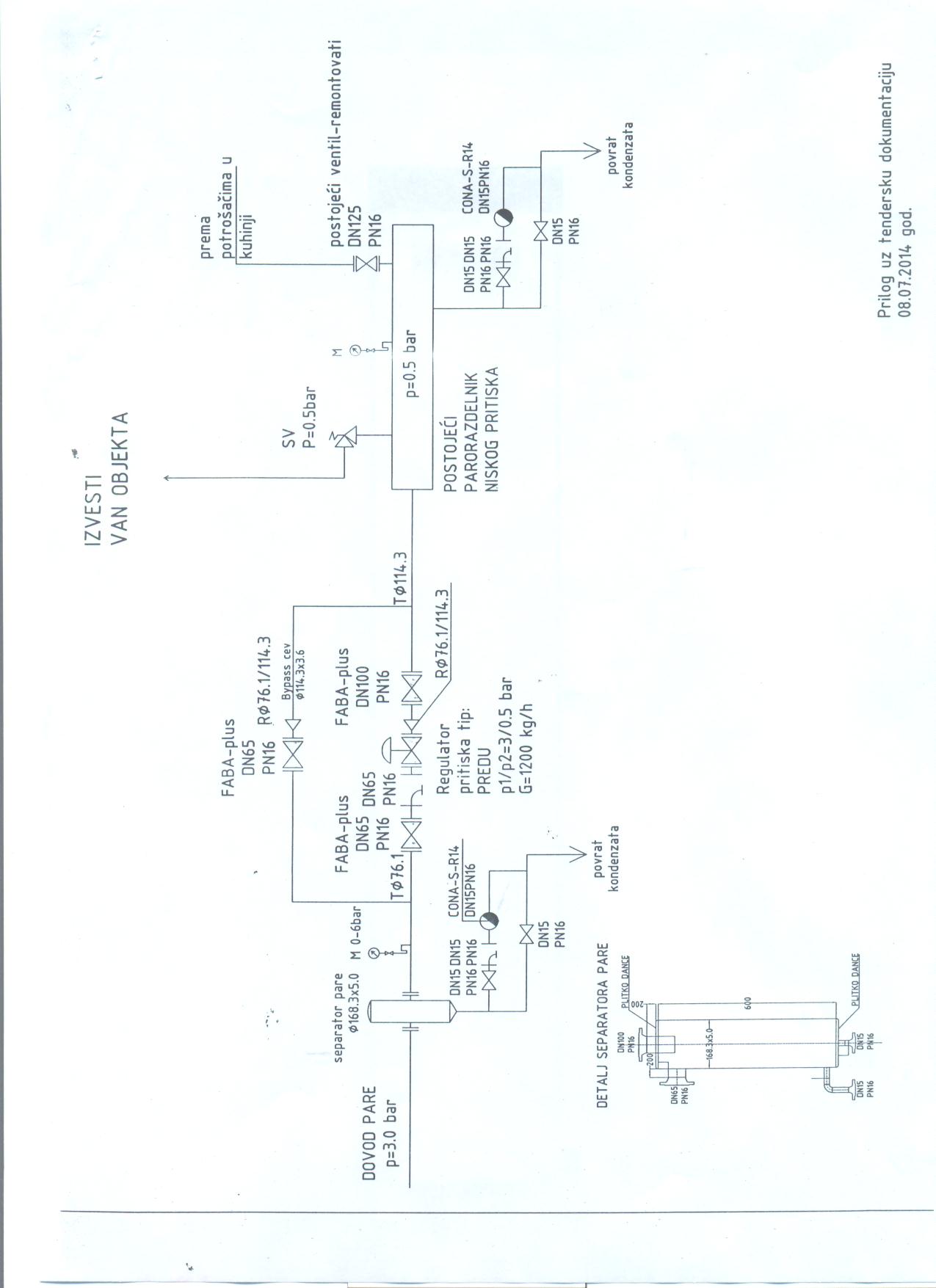 КЛИНИЧКИ ЦЕНТАР ВОЈВОДИНЕKLINIČKI CENTAR VOJVODINE21000 Novi Sad, Hajduk Veljkova 1telefon: +381 21/484 3 484www.kcv.rs, e-mail: uprava@kcv.rsНаручилацКЛИНИЧКИ ЦЕНТАР ВОЈВОДИНЕ, ул. Хајдук Вељкова бр.1, Нови Сад, (www.kcv.rs).Врста поступкаПредметна јавна набавка се спроводи у , у складу са Законом и подзаконским актима којима се уређују јавне набавке.Предмет јавне набавке бр. 171-14-O - Радови на адаптацији централне кухиње, санација термомашинских инсталација  и   извођење нове електроинсталације у Служби за исхрану, Клиничког центра Војводине.Циљ поступкаПоступак јавне набавке се спроводи ради закључења Напомена: У питању је резервисана јавна набавкаСпроводи се електронска лицитацијаКонтактСлужба за немедицинске јавне набавкеТелефон021/487-22-27Радно време наручиоцаПонедељак - петак  од 07 – 15 часоваПредмет јавне набавкеПредмет јавне набавке радова бр. 171-14-О је Радови на адаптацији централне кухиње, санација термомашинских инсталација  и   извођење нове електроинсталације у Служби за исхрану, Клиничког центра Војводине.Назив и ознака из општег речника45210000 радови на високоградњи; 45300000 радови на грађевинским инсталацијамаРБОпис партијеНазив и ознака из општег речника набавке1Партија 1.: Адаптација централне кухиње – Болничка кухиња45262700 адаптација зграда.2Партија 2.: Радови на санацији термомашинских  инсталација и извођење нове електроинсталације у подруму кухиње са чишћењем измењивача топлоте за грејање санитарне топле воде у кухињи КЦВ-а.45300000 радови на грађевинским инсталацијама 45450000 остали завршни грађевински радовиБр.УСЛОВИДОКАЗИДОКАЗИОБАВЕЗНИ УСЛОВИ ЗА УЧЕШЋЕ У ПОСТУПКУ ЈАВНЕ НАБАВКЕ ИЗ ЧЛАНА 75. ЗАКОНАОБАВЕЗНИ УСЛОВИ ЗА УЧЕШЋЕ У ПОСТУПКУ ЈАВНЕ НАБАВКЕ ИЗ ЧЛАНА 75. ЗАКОНАОБАВЕЗНИ УСЛОВИ ЗА УЧЕШЋЕ У ПОСТУПКУ ЈАВНЕ НАБАВКЕ ИЗ ЧЛАНА 75. ЗАКОНАОБАВЕЗНИ УСЛОВИ ЗА УЧЕШЋЕ У ПОСТУПКУ ЈАВНЕ НАБАВКЕ ИЗ ЧЛАНА 75. ЗАКОНА1.Понуђач је регистрован код надлежног органа, односно уписан у одговарајући регистар.Извод из регистра Агенције за привредне регистре, односно извод из регистра надлежног Привредног суда.Извод из регистра Агенције за привредне регистре, односно извод из регистра надлежног Привредног суда.2.Понуђач и његов законски заступник није осуђиван за неко од кривичних дела као члан организоване криминалне групе, да није осуђиван за кривична дела против привреде, кривична дела против животне средине, кривично дело примања или давања мита, кривично дело преваре.Доказ за правно лице: Извод из казнене евиденције, односно уверењe основног суда на чијем подручју се налази седиште домаћег правног лица, односно седиште представништва или огранка страног правног лица, којим се потврђује да правно лице није осуђивано за кривична дела против привреде, кривична дела против животне средине, кривично дело примања или давања мита, кривично дело преваре; Извод из казнене евиденције Посебног одељења за организовани криминал Вишег суда у Београду, којим се потврђује да правно лице није осуђивано за неко од кривичних дела организованог криминала; Извод из казнене евиденције, односно уверење надлежне полицијске управе МУП-а, којим се потврђује да законски заступник понуђача није осуђиван за кривична дела против привреде, кривична дела против животне средине, кривично дело примања или давања мита, кривично дело преваре и неко од кривичних дела организованог криминала (захтев се може поднети према месту рођења или према месту пребивалишта законског заступника). Уколико понуђач има више законских заступника дужан је да достави доказ за сваког од њих.Доказ за предузетнике:-Извод из казнене евиденције надлежне Полицијске управе МУП да није осуђиван за неко од кривичних дела као члан организоване криминалне групе, да није осуђиван за кривична дела против привреде, кривична дела против заштите животне средине, кривично дело примања или давања мита, кривично дело преваре (захтев се може поднети према месту рођења или према месту пребивалишта).Доказ за физичка лица:-Извод из казнене евиденције надлежне Полицијске управе МУП да није осуђиван за неко од кривичних дела као члан организоване криминалне групе, да није осуђиван за кривична дела против привреде, кривична дела против заштите животне средине, кривично дело примања или давања мита, кривично дело преваре(захтев се може поднети према месту рођења или према месту пребивалишта).Доказ за правно лице: Извод из казнене евиденције, односно уверењe основног суда на чијем подручју се налази седиште домаћег правног лица, односно седиште представништва или огранка страног правног лица, којим се потврђује да правно лице није осуђивано за кривична дела против привреде, кривична дела против животне средине, кривично дело примања или давања мита, кривично дело преваре; Извод из казнене евиденције Посебног одељења за организовани криминал Вишег суда у Београду, којим се потврђује да правно лице није осуђивано за неко од кривичних дела организованог криминала; Извод из казнене евиденције, односно уверење надлежне полицијске управе МУП-а, којим се потврђује да законски заступник понуђача није осуђиван за кривична дела против привреде, кривична дела против животне средине, кривично дело примања или давања мита, кривично дело преваре и неко од кривичних дела организованог криминала (захтев се може поднети према месту рођења или према месту пребивалишта законског заступника). Уколико понуђач има више законских заступника дужан је да достави доказ за сваког од њих.Доказ за предузетнике:-Извод из казнене евиденције надлежне Полицијске управе МУП да није осуђиван за неко од кривичних дела као члан организоване криминалне групе, да није осуђиван за кривична дела против привреде, кривична дела против заштите животне средине, кривично дело примања или давања мита, кривично дело преваре (захтев се може поднети према месту рођења или према месту пребивалишта).Доказ за физичка лица:-Извод из казнене евиденције надлежне Полицијске управе МУП да није осуђиван за неко од кривичних дела као члан организоване криминалне групе, да није осуђиван за кривична дела против привреде, кривична дела против заштите животне средине, кривично дело примања или давања мита, кривично дело преваре(захтев се може поднети према месту рођења или према месту пребивалишта).3.Понуђачу није изречена мера забране обављања делатности, која је на снази у време објављивања односно слања позива за подношење понуда.Доказ за правно лице: -Потврде привредног и прекршајног суда да му није изречена мера забране обављања делатности, или потврдe Агенције за привредне регистре да код овог органа није регистровано да му је као привредном друштву изречена мера забране обављања делатности, која је на снази у време објаве позива за подношење понуда;Доказ за предузетника: -Потврда прекршајног суда да му није изречена мера забране обављања делатности или потврдe Агенције за привредне регистре да код овог органа није регистровано да му је као привредном субјекту изречена мера забране обављања делатности која је на снази у време објаве позива за подношење понуда;Доказ за физичка лица:-Потврда прекршајног суда да му није изречена мера забране обављања одређених послова.Доказ за правно лице: -Потврде привредног и прекршајног суда да му није изречена мера забране обављања делатности, или потврдe Агенције за привредне регистре да код овог органа није регистровано да му је као привредном друштву изречена мера забране обављања делатности, која је на снази у време објаве позива за подношење понуда;Доказ за предузетника: -Потврда прекршајног суда да му није изречена мера забране обављања делатности или потврдe Агенције за привредне регистре да код овог органа није регистровано да му је као привредном субјекту изречена мера забране обављања делатности која је на снази у време објаве позива за подношење понуда;Доказ за физичка лица:-Потврда прекршајног суда да му није изречена мера забране обављања одређених послова.4.Понуђач је измирио доспеле порезе, доприносе и друге јавне дажбине у складу са прописима Републике Србије или стране државе када има седиште на њеној територији.Доказ за правно лице / предузетнике / физичка лица:Уверења Пореске управе Министарства финансија и привреде да је измирио доспеле порезе и доприносе, и уверења надлежне локалне самоуправе да је измирио обавезе по основу изворних локалних јавних прихода, или потврду Агенције за приватизацију да се понуђач налази у поступку приватизације, не старија од два месеца пре отварања понуде. Овај доказ достављају сви понуђачи било да су правна лица или предузетници.Доказ за правно лице / предузетнике / физичка лица:Уверења Пореске управе Министарства финансија и привреде да је измирио доспеле порезе и доприносе, и уверења надлежне локалне самоуправе да је измирио обавезе по основу изворних локалних јавних прихода, или потврду Агенције за приватизацију да се понуђач налази у поступку приватизације, не старија од два месеца пре отварања понуде. Овај доказ достављају сви понуђачи било да су правна лица или предузетници.5.Понуђач има важећу дозволу надлежног органа за обављање делатности која је предмет јавне набавке, ако је таква дозвола предвиђена посебним прописом.Доказ за правно лице / предузетнике / физичка лица:важећа дозвола за обављање одговарајуће делатности, издате од стране надлежног органа, ако је таква дозвола предвиђена посебним прописом.Доказ за правно лице / предузетнике / физичка лица:важећа дозвола за обављање одговарајуће делатности, издате од стране надлежног органа, ако је таква дозвола предвиђена посебним прописом.ДОДАТНИ УСЛОВИ ЗА УЧЕШЋЕ У ПОСТУПКУ ЈАВНЕ НАБАВКЕ ИЗ ЧЛАНА 76. ЗАКОНАДОДАТНИ УСЛОВИ ЗА УЧЕШЋЕ У ПОСТУПКУ ЈАВНЕ НАБАВКЕ ИЗ ЧЛАНА 76. ЗАКОНАДОДАТНИ УСЛОВИ ЗА УЧЕШЋЕ У ПОСТУПКУ ЈАВНЕ НАБАВКЕ ИЗ ЧЛАНА 76. ЗАКОНАДОДАТНИ УСЛОВИ ЗА УЧЕШЋЕ У ПОСТУПКУ ЈАВНЕ НАБАВКЕ ИЗ ЧЛАНА 76. ЗАКОНА6.Да понуђач располаже неопходним финансијским и пословним капацитетом, тј. да нема ни један дан неликвидности у периоду од шест месеци пре објављивања позива, односно од дана 17.03.2014. до 17.09.2014. године и да је остварио приход у последње две године најмање:- за партију 1- најмање 50.000.000,00 дин.- за партију 2- најмање 3.000.000,00 дин.Да понуђач располаже неопходним финансијским и пословним капацитетом, тј. да нема ни један дан неликвидности у периоду од шест месеци пре објављивања позива, односно од дана 17.03.2014. до 17.09.2014. године и да је остварио приход у последње две године најмање:- за партију 1- најмање 50.000.000,00 дин.- за партију 2- најмање 3.000.000,00 дин.Доказ за правно лице/предузетника/физичко лице:Потврда НБС о броју дана неликвидности за период од          17.03.2013.  до 17.09.2014. године. Потврду издаје: Народна банка Србије, Дирекција за регистре и принудну наплату, Одељење за принудну наплату, Одсек за пријем основа и налога принудне наплате, Крагујевац. Потврда се може наручити електронски, слањем захтева са потребним подацима о фирми и исказом која се потврда жели).Извештај о бонитету НБС (или АПР) или понуђачеви биланси стања и биланси успеха, или изводи из тих биланса, за претходне две обрачунске године (2012. и 2013.год.). 7.Понуђач располаже довољним  кадровским капацитетом- понуђач мора да има:За партију 1:-минимално једног инжењера са лиценцом грађевинске  струке или архитектонске струке  и минимум 10 радника који су грађевинске, струке свих степена стручности запослених на пословима који су у непосредној вези са предметом јавне набавке који ће бити одговорни за извршење уговора.За партију 2:- минимално једног Инжењера са лиценцом електро струке 450 одговорног  извођача радова и 1 радника електро струке најмање 3. степена стручне спреме- минимално једног Инжењера са лиценцом машинске струке 430 одговорног извођача радова и 2 радника машинске струке најмање 3 степена са положеним испитом за атестираног вариоца.Понуђач располаже довољним  кадровским капацитетом- понуђач мора да има:За партију 1:-минимално једног инжењера са лиценцом грађевинске  струке или архитектонске струке  и минимум 10 радника који су грађевинске, струке свих степена стручности запослених на пословима који су у непосредној вези са предметом јавне набавке који ће бити одговорни за извршење уговора.За партију 2:- минимално једног Инжењера са лиценцом електро струке 450 одговорног  извођача радова и 1 радника електро струке најмање 3. степена стручне спреме- минимално једног Инжењера са лиценцом машинске струке 430 одговорног извођача радова и 2 радника машинске струке најмање 3 степена са положеним испитом за атестираног вариоца.Подуђач кадровски капацитет доказује достављањем: За инжењере доставити: фотокопију  лиценце да су одговорни извођачи радова и фотокопију важеће потврде издата од Инжењерске коморе Србије која потврђује да је лиценца инжењера ваежећа. Доставити фотокопију радне књижице и  фотокопија М-А (стари М2) образаца пријаве запослених на обавезно социјално осигурање. За носиоце лиценце који није запослен код понуђача: фотокопију  уговора о делу или уговор о обављању привремених и повремених послова или други уговор о радном ангажовању на извођењу радова који су предмет јавне набавке. Понуђач треба да достави изјаву о одговорним извођачима, који ће бити именовани за извођење радова,  и да ће наведена лица бити на располагању за време реализације предмета јавне  набавке.За раднике доставити:  фотокопију радних књижица запослених и достављањем фотокопија М-А (стари М2) образаца пријаве запослених на обавезно социјално осигурање. За радника који није запослен код понуђача: фотокопују  уговора о делу или уговор о обављању привремених и повремених послова или други уговор о радном ангажовању на извођењу радова који су предмет јавне набавке.За атестиране вариоце доставити: - фотокопије атеста и фотокопије радних књижица запослених и достављањем фотокопија М-А (стари М2) образаца пријаве запослених на обавезно социјално осигурање. За атестираног вариоца који није запослен код понуђача: фотокопују  уговора о делу или уговор о обављању привремених и повремених послова или други уговор о радном ангажовању на извођењу радова који су предмет јавне набавке.ЗА ДОБАВЉАЧА:ЗА НАРУЧИОЦА:_____________________________________________ЗА ДОБАВЉАЧА:ЗА НАРУЧИОЦА:_____________________________________________Редни бр ставкеиз Обрасца понудеЈединична цена без ПДВ-а ПДВ на јединичну ценуУкупна цена без ПДВ-аУкупна цена са ПДВ-омПроцентуално учешће (одређене врсте) трошковаПроцентуално учешће (одређене врсте) трошковаПроцентуално учешће (одређене врсте) трошковаПроцентуално учешће (одређене врсте) трошковаПроцентуално учешће (одређене врсте) трошковаПроцентуално учешће (одређене врсте) трошковаРедни бр ставкеиз Обрасца понудеЈединична цена без ПДВ-а ПДВ на јединичну ценуУкупна цена без ПДВ-аУкупна цена са ПДВ-ом123456%7%8%12345678910Трошкови израде узорка или модела (уколико постоје)Трошкови израде узорка или модела (уколико постоје)Трошкови израде узорка или модела (уколико постоје)Трошкови израде узорка или модела (уколико постоје)Трошкови израде узорка или модела (уколико постоје)Назив трошкаВредност у динаримаТрошкови прибављања средства обезбеђења (уколико постоји)Трошкови прибављања средства обезбеђења (уколико постоји)Трошкови прибављања средства обезбеђења (уколико постоји)Трошкови прибављања средства обезбеђења (уколико постоји)Трошкови прибављања средства обезбеђења (уколико постоји)Назив трошкаВредност у динаримаНАЗИВ ПОНУЂАЧАМ.П.ПОТПИС ПОНУЂАЧАПредмет јавне набавкеРадови на адаптацији централне кухиње, санација термомашинских инсталација  и  и извођење нове електроинсталације у Служби за исхрану, Клиничког центра Војводине , бр. 171-14-O, партија 1: Адаптација централне кухињеРадови на адаптацији централне кухиње, санација термомашинских инсталација  и  и извођење нове електроинсталације у Служби за исхрану, Клиничког центра Војводине , бр. 171-14-O, партија 1: Адаптација централне кухињеРадови на адаптацији централне кухиње, санација термомашинских инсталација  и  и извођење нове електроинсталације у Служби за исхрану, Клиничког центра Војводине , бр. 171-14-O, партија 1: Адаптација централне кухињеРадови на адаптацији централне кухиње, санација термомашинских инсталација  и  и извођење нове електроинсталације у Служби за исхрану, Клиничког центра Војводине , бр. 171-14-O, партија 1: Адаптација централне кухињеРадови на адаптацији централне кухиње, санација термомашинских инсталација  и  и извођење нове електроинсталације у Служби за исхрану, Клиничког центра Војводине , бр. 171-14-O, партија 1: Адаптација централне кухињеБрој понудеДатум понудеОпшти подаци о понуђачуОпшти подаци о понуђачуОпшти подаци о понуђачуОпшти подаци о понуђачуОпшти подаци о понуђачуОпшти подаци о понуђачуПословно име или скраћени назив из одговарајућег регистраАдреса седиштаИме особе за контактМатични број Матични број Телефон/факсПорески идентификациони бројПорески идентификациони бројЕ-маилРегистарски бројРегистарски бројОвлашћено лице, које ће потписати УговорШифра делатностиШифра делатностиРок важења понуде изражен у броју дана од дана отварања понуда, који не може бити краћи од 60 данаЖиро рачун и назив банкеЖиро рачун и назив банкеОстали подаци које наручилац сматра релевантним за закључење уговораОстали подаци које наручилац сматра релевантним за закључење уговораОстали подаци које наручилац сматра релевантним за закључење уговораОстали подаци које наручилац сматра релевантним за закључење уговораОстали подаци које наручилац сматра релевантним за закључење уговораОстали подаци које наручилац сматра релевантним за закључење уговораНачин подношења понуде (заокружити)аСамостална понудаСамостална понудаСамостална понудаСамостална понудаНачин подношења понуде (заокружити)бЗаједничка понудаЗаједничка понудаЗаједничка понудаЗаједничка понудаНачин подношења понуде (заокружити)вПонуда са подизвођачемПонуда са подизвођачемПонуда са подизвођачемПонуда са подизвођачемПодатке о проценту укупне вредности набавке који ће поверити подизвођачуДео предмета набавке који ће извршити преко подизвођачаНачин и услови плаћањаГаранција  на уграђени материјал и извршене радовеРок завршетка радоваР.БРНазивЈединица мереКоличинаЈединична цена без ПДВ-аСтопаПДВ-аУкупна цена без ПДВ-аПроизвођач(за ставке за које је то могуће попунити)Напомена(уколико их понуђач има за одређене ставке)123456789Centralni deo kuhinje1Obijanje maltera sa unutrasnjih zidova i plafona,obiti malter i klamfama ocistiti spojnice do 2cm dubine.Povrsine opeka ocistiti celicnim cetkama i oprati vodom.Sut prikupiti,izneti,utovariti i odvesti na gradsku deponiju, obračun radova po m²m²800,172Мalterisanje unutrasnjih zidova i plafona masinskim malterom,pre malterisanja povrsine ocistiti i isprskati mlekom, obračun radova po m²m²800,173Obijanje zidnih i podnih keramičkih plocica.Sut prikupiti,izneti,utovariti i odvesti na gradsku deponiju, obračun radova po m²m²565,204Postavljanje zidnih i podnih keramickih plocica domace proizvodnje.Postavljene plocice fugovati.U cenu ulazi nabavka plocica, obračun radova po m²m²565,205Skidanje cementne kosuljice.Kosuljicu skinuti do betonske konstrukcije.Sut prikupiti,izneti,utovariti i odvesti na gradsku deponiju, obračun radova po m²m²285,016Izrada rabicirane i gletovane cementne kosuljice debljine 4-5cm.Kosuljicu armirati rabic pletivom postavljenim u sredini sloja, obračun radova po m²m²285,017Izrada SIKA hidroizolacije preko postojece cementne kosuljice, obračun radova po m²m²285,018Nabavka i postavljanje podnih termo izolacionih ploca - stirodur debiljine 3cm,nabavka i postavljanje polietilenske folije preko termo izolacije, obračun radova po m² m²285,019Bojenje rebara livenih radijatora, radijator lakom u 2 sloja.Prethodno pripremiti radijatore za bojenje, obračun radova po rebrukom10610Demontaza i ponovna montaza postojecih radijatora sa zamenom ventila i navijaka nakon izvedenih radova, Obračun radova po komkom611Gletovanje zidova i plafona u 2 sloja, smirglanje i bojenje zidova i plafona poludisperzivnom bojom u 2 sloja, obračun radova po m²m²520,0112Разбијање армирано бетонског зида дебљине 15 цм, са односом шута на депонијуm²1,00Ulaz 113Obijanje maltera sa unutrasnjih zidova i plafona,obiti malter i klamfama ocistiti spojnice do 2cm dubine.Povrsine opeka ocistiti celicnim cetkama i oprati vodom. Sut prikupiti,izneti,utovariti i odvesti na gradsku deponiju, obračun radova po m²m²47,4214Мalterisanje unutrasnjih zidova i plafona masinskim malterom,pre malterisanja povrsine ocistiti i isprskati mlekom, obračun radova po m²m²47,4215Gletovanje zidova i plafona u 2 sloja,smirglanje i bojenje zidova i plafona masnom bojom u 2 sloja, obračun radova po m²m²26,6416Gletovanje zidova i plafona u 2 sloja,smirglanje i bojenje zidova i plafona poludisperzivnom bojom u 2 sloja, obračun radova po m²m²20,9017Obijanje zidnih i podnih keramičkih plocica.Sut prikupiti,izneti,utovariti i odvesti na gradsku deponiju, obračun radova po m²m²5,2518Skidanje cementne kosuljice.Kosuljicu skinuti do betonske konstrukcije.Sut prikupiti,izneti,utovariti i odvesti na gradsku deponiju, obračun radova po m²m²5,2519Izrada rabicirane i gletovane cementne kosuljice debljine 4-5cm.Kosuljicu armirati rabic pletivom postavljenim u sredini sloja, obračun radova po m²m²5,2520Postavljanje zidnih i podnih keramickih plocica domace proizvodnje.Postavljene plocice fugovati.U cenu ulazi nabavka plocica, obračun radova po m²m²5,2521Postavljanje podnih keramickih plocica domace proizvodnje na stepeniste felxibilnim lepkom,plocice se lepe preko postojeceg teraca.Postavljene plocice fugovati.U cenu ulazi nabavka plocica, Obračun radova po m²m²10,0822Bojenje rebara livenih radijatora,radijator lakom u 2 sloja.Prethodno pripremiti radijatore za bojenje, Obračun radova po rebrukom1223Nabavka i postavljanje podnih termo izolacionih ploca - stirodur debiljine 3cm,nabavka i postavljanje polietilenske folije preko termo izolacije, obračun radova po m² m²5,2524Demontaza i ponovna montaza postojecih radijatora sa zamenom ventila i navijaka nakon izvedenih radova. Obračun radova po komkom1Kancelarija25Obijanje maltera sa unutrasnjih zidova i plafona,obiti malter i klamfama ocistiti spojnice do 2cm dubine.Povrsine opeka ocistiti celicnim cetkama i oprati vodom.Sut prikupiti,izneti,utovariti i odvesti na gradsku deponiju, obračun radova po m²m²57,0026Мalterisanje unutrasnjih zidova i plafona masinskim malterom,pre malterisanja povrsine ocistiti i isprskati mlekom, obračun radova po m²m²57,0027Obijanje zidnih i podnih keramičkih plocica.Sut prikupiti,izneti,utovariti i odvesti na gradsku deponiju, obračun radova po m²m²38,3328Postavljanje zidnih i podnih keramickih plocica domace proizvodnje.Postavljene plocice fugovati.U cenu ulazi nabavka plocica, obračun radova po m²m²38,3329Gletovanje zidova i plafona u 2sloja,smirglanje i bojenje zidova i plafona poludisperzivnom bojom u 2sloja, obračun radova po m²m²32,0830Skidanje cementne kosuljice.Kosuljicu skinuti do betonske konstrukcije.Sut prikupiti,izneti,utovariti i odvesti na gradsku deponiju, obračun radova po m²m²18,0331Izrada rabicirane i gletovane cementne kosuljice debljine 4-5cm.Kosuljicu armirati rabic pletivom postavljenim u sredini sloja, obračun radova po m²m²18,0332Bojenje rebara livenih radijatora, radijator lakom u 2 sloja. Prethodno pripremiti radijatore za bojenje. Obračun radova po rebrukom1833Nabavka i postavljanje podnih termo izolacionih ploca - stirodur debiljine 3cm, nabavka i postavljanje polietilenske folije preko termo izolacije, obračun radova po m²m²18,0334Demontaza i ponovna montaza postojecih radijatora sa zamenom ventila i navijaka nakon izvedenih radova. Obračun radova po komkom1Hodnik35Obijanje maltera sa unutrasnjih zidova i plafona,obiti malter i klamfama ocistiti spojnice do 2cm dubine.Povrsine opeka ocistiti celicnim cetkama i oprati vodom.Sut prikupiti,izneti,utovariti i odvesti na gradsku deponiju, obračun radova po m²m²110,7936Мalterisanje unutrasnjih zidova i plafona masinskim malterom,pre malterisanja povrsine ocistiti i isprskati mlekom, obračun radova po m²m²110,7937Obijanje zidnih i podnih keramičkih plocica.Sut prikupiti,izneti,utovariti i odvesti na gradsku deponiju, obračun radova po m²m²47,6338Postavljanje zidnih i podnih keramickih plocica domace proizvodnje.Postavljene plocice fugovati.U cenu ulazi nabavka plocica, , obračun radova po m²m²82,2539Gletovanje zidova i plafona u 2 sloja,smirglanje i bojenje zidova i plafona poludisperzivnom bojom u 2 sloja,  obračun radova po m²m²47,6340Skidanje cementne kosuljice.Kosuljicu skinuti do betonske konstrukcije.Sut prikupiti,izneti,utovariti i odvesti na gradsku deponiju,  obračun radova po m²m²22,6941Izrada rabicirane i gletovane cementne kosuljice debljine 4-5cm.Kosuljicu armirati rabic pletivom postavljenim u sredini sloja, , obračun radova po m²m²22,6942Bojenje rebara livenih radijatora, radijator lakom u 2 sloja. Prethodno pripremiti radijatore za bojenje, Obračun radova po rebrukom1943Nabavka i postavljanje podnih termo izolacionih ploca - stirodur debiljine 3cm,nabavka i postavljanje polietilenske folije preko termo izolacije, obračun radova po m² m²22,6944Demontaza i ponovna montaza postojecih radijatora sa zamenom ventila i navijaka nakon izvedenih radova. Obračun radova po komkom1Mesara45Obijanje maltera sa unutrasnjih zidova i plafona,obiti malter i klamfama ocistiti spojnice do 2cm dubine.Povrsine opeka ocistiti celicnim cetkama i oprati vodom.Sut prikupiti,izneti,utovariti i odvesti na gradsku deponiju, Obračun radova po m²m²75,8246Мalterisanje unutrasnjih zidova i plafona masinskim malterom,pre malterisanja povrsine ocistiti i isprskati mlekom, Obračun radova po m²m²75,8247Obijanje zidnih i podnih keramičkih plocica.Sut prikupiti,izneti,utovariti i odvesti na gradsku deponiju, Obračun radova po m²m²75,8248Postavljanje zidnih i podnih keramickih plocica domace proizvodnje.Postavljene plocice fugovati.U cenu ulazi nabavka plocica, Obračun radova po m²m²75,8249Gletovanje plafona u 2sloja,smirglanje i bojenje plafona poludisperzivnom bojom u 2sloja, Obračun radova po m²m²18,3050Skidanje cementne kosuljice.Kosuljicu skinuti do betonske konstrukcije.Sut prikupiti,izneti,utovariti i odvesti na gradsku deponiju, Obračun radova po m²m²18,3051Izrada rabicirane i gletovane cementne kosuljice debljine 4-5cm.Kosuljicu armirati rabic pletivom postavljenim u sredini sloja, Obračun radova po m²m²18,3052Izrada SIKA hidroizolacije preko postojece cementne kosuljice. Obračun radova po m²m²18,3053Bojenje rebara livenih radijatora, radijator lakom u 2 sloja. Prethodno pripremiti radijatore za bojenje. Obračun radova po rebrukom2254Nabavka i postavljanje podnih termo izolacionih ploca - stirodur debiljine 3cm, nabavka i postavljanje polietilenske folije preko termo izolacije, Obračun radova po m² m²18,3055Demontaza i ponovna montaza postojecih radijatora sa zamenom ventila i navijaka nakon izvedenih radova. Obračun radova po komkom1Sudopera56Obijanje maltera sa unutrasnjih zidova i plafona,obiti malter i klamfama ocistiti spojnice do 2cm dubine.Povrsine opeka ocistiti celicnim cetkama i oprati vodom.Sut prikupiti,izneti,utovariti i odvesti na gradsku deponiju, Obračun radova po m²m²111,1657Мalterisanje unutrasnjih zidova i plafona masinskim malterom,pre malterisanja povrsine ocistiti i isprskati mlekom. Obračun radova po m²m²111,1658Obijanje zidnih i podnih keramičkih plocica.Sut prikupiti,izneti,utovariti i odvesti na gradsku deponiju, Obračun radova po m²m²69,7659Postavljanje zidnih i podnih keramickih plocica domace proizvodnje.Postavljene plocice fugovati.U cenu ulazi nabavka plocica. Obračun radova po m²m²69,7660Gletovanje zidova i plafona u 2 sloja,smirglanje i bojenje zidova i plafona poludisperzivnom bojom u 2 sloja. Obračun radova po m²m²47,3461Skidanje cementne kosuljice.Kosuljicu skinuti do betonske konstrukcije.Sut prikupiti,izneti,utovariti i odvesti na gradsku deponiju. Obračun radova po m²m²25,9462Izrada rabicirane i gletovane cementne kosuljice debljine 4-5cm.Kosuljicu armirati rabic pletivom postavljenim u sredini sloja. Obračun radova po m²m²25,9463Izrada SIKA hidroizolacije preko postojece cementne kosuljice. Obračun radova po m².m²25,9464Nabavka i postavljanje podnih termo izolacionih ploca - stirodur debiljine 3cm, nabavka i postavljanje polietilenske folije preko termo izolacije, Obračun radova po m²  m²25,9465Bojenje rebara livenih radijatora,radijator lakom u 2sloja.Prethodno pripremiti radijatore za bojenje, Obračun radova po rebrukom3666Demontaza i ponovna montaza postojecih radijatora sa zamenom ventila i navijaka nakon izvedenih radova. Obračun radova po komkom1Ulaz 267Obijanje maltera sa unutrasnjih zidova i plafona,obiti malter i klamfama ocistiti spojnice do 2cm dubine.Povrsine opeka ocistiti celicnim cetkama i oprati vodom.Sut prikupiti,izneti,utovariti i odvesti na gradsku deponiju, Obračun radova po m²  m²33,0668Мalterisanje unutrasnjih zidova i plafona masinskim malterom,pre malterisanja povrsine ocistiti i isprskati mlekom. Obračun radova po m²  m²33,0669Gletovanje zidova i plafona u 2 sloja, smirglanje i bojenje zidova i plafona masnom bojom u 2 sloja, Obračun radova po m²  m²20,0870Gletovanje zidova i plafona u 2 sloja,smirglanje i bojenje zidova i plafona poludisperzivnom bojom u 2 sloja, Obračun radova po m²  m²12,9971Obijanje podnih keramičkih plocica.Sut prikupiti,izneti,utovariti i odvesti na gradsku deponiju, Obračun radova po m²  m²2,5472Skidanje cementne kosuljice. Kosuljicu skinuti do betonske konstrukcije. Sut prikupiti,izneti,utovariti i odvesti na gradsku deponiju, Obračun radova po m²  m²2,5473Izrada rabicirane i gletovane cementne kosuljice debljine 4-5cm.Kosuljicu armirati rabic pletivom postavljenim u sredini sloja, Obračun radova po m²  m²2,5474Postavljanje podnih keramickih plocica domace proizvodnje.Postavljene plocice fugovati.U cenu ulazi nabavka plocica Obračun radova po m²  m²2,5475Postavljanje podnih keramickih plocica domace proizvodnje na stepeniste felxibilnim lepkom,plocice se lepe preko postojeceg teraca.Postavljene plocice fugovati.U cenu ulazi nabavka plocica. Obračun radova po m²m²10,8376Nabavka i postavljanje podnih termo izolacionih ploca - stirodur debiljine 3cm,nabavka i postavljanje polietilenske folije preko termo izolacije. Obračun radova po m² .m²2,5477Bojenje rebara livenih radijatora, radijator lakom u 2 sloja. Prethodno pripremiti radijatore za bojenje. Obračun radova po rebru.kom1478Demontaza i ponovna montaza postojecih radijatora sa zamenom ventila i navijaka nakon izvedenih radova. Obračun radova po kom.kom1Toalet179Obijanje maltera sa unutrasnjih zidova i plafona,obiti malter i klamfama ocistiti spojnice do 2cm dubine.Povrsine opeka ocistiti celicnim cetkama i oprati vodom.Sut prikupiti,izneti,utovariti i odvesti na gradsku deponiju. Obračun radova po m² .m²26,3280Мalterisanje unutrasnjih zidova i plafona masinskim malterom,pre malterisanja povrsine ocistiti i isprskati mlekom. Obračun radova po m² .m²26,3281Obijanje zidnih i podnih keramičkih plocica.Sut prikupiti,izneti,utovariti i odvesti na gradsku deponiju. Obračun radova po m² .m²15,3482Postavljanje zidnih i podnih keramickih plocica domace proizvodnje.Postavljene plocice fugovati.U cenu ulazi nabavka plocica. Obračun radova po m² .m²18,5483Gletovanje zidova i plafona u 2sloja,smirglanje i bojenje zidova i plafona poludisperzivnom bojom u 2sloja. Obračun radova po m² .m²10,3784Skidanje cementne kosuljice.Kosuljicu skinuti do betonske konstrukcije.Sut prikupiti,izneti,utovariti i odvesti na gradsku deponiju. Obračun radova po m² .m²2,5885Izrada rabicirane i gletovane cementne kosuljice debljine 4-5cm.Kosuljicu armirati rabic pletivom postavljenim u sredini sloja. Obračun radova po m² .m²2,5886Izrada SIKA hidroizolacije preko postojece cementne kosuljice. Obračun radova po m² m²2,5887Nabavka i postavljanje podnih termo izolacionih ploca - stirodur debiljine 3cm,nabavka i postavljanje polietilenske folije preko termo izolacije. Obračun radova po m² . m²2,5888Bojenje rebara livenih radijatora,radijator lakom u 2sloja.Prethodno pripremiti radijatore za bojenje. Obračun radova po rebrukom1889Demontaza i ponovna montaza postojecih radijatora sa zamenom ventila i navijaka nakon izvedenih radova. Obračun radova po komkom1Tus prostorija90Obijanje maltera sa unutrasnjih zidova i plafona,obiti malter i klamfama ocistiti spojnice do 2cm dubine.Povrsine opeka ocistiti celicnim cetkama i oprati vodom.Sut prikupiti,izneti,utovariti i odvesti na gradsku deponiju, Obračun radova po m² .m²11,3191Мalterisanje unutrasnjih zidova i plafona masinskim malterom,pre malterisanja povrsine ocistiti i isprskati mlekom. Obračun radova po m² .m²11,3192Obijanje zidnih i podnih keramičkih plocica.Sut prikupiti,izneti,utovariti i odvesti na gradsku deponiju, Obračun radova po m² .m²7,2693Postavljanje zidnih i podnih keramickih plocica domace proizvodnje.Postavljene plocice fugovati.U cenu ulazi nabavka plocicam²7,8394Gletovanje zidova i plafona u 2 sloja, smirglanje i bojenje zidova i plafona masnom bojom u 2 sloja, Obračun radova po m² .m²4,1895Skidanje cementne kosuljice.Kosuljicu skinuti do betonske konstrukcije.Sut prikupiti,izneti,utovariti i odvesti na gradsku deponiju, Obračun radova po m² .m²0,6996Izrada rabicirane i gletovane cementne kosuljice debljine 4-5cm.Kosuljicu armirati rabic pletivom postavljenim u sredini sloja. Obračun radova po m² .m²0,6997Nabavka i postavljanje podnih termo izolacionih ploca - stirodur debiljine 3cm,nabavka i postavljanje polietilenske folije preko termo izolacije, Obračun radova po m² .  m²0,6998Izrada SIKA hidroizolacije preko postojece cementne kosuljice i na zidove. Obračun radova po m² .m²7,83Toalet1a99Obijanje maltera sa unutrasnjih zidova i plafona,obiti malter i klamfama ocistiti spojnice do 2cm dubine.Povrsine opeka ocistiti celicnim cetkama i oprati vodom.Sut prikupiti,izneti,utovariti i odvesti na gradsku deponiju, Obračun radova po m² .m²17,77100Мalterisanje unutrasnjih zidova i plafona masinskim malterom,pre malterisanja povrsine ocistiti i isprskati mlekom. Obračun radova po m² .m²17,77101Obijanje zidnih i podnih keramičkih plocica.Sut prikupiti,izneti,utovariti i odvesti na gradsku deponiju, Obračun radova po m² .m²10,25102Postavljanje zidnih i podnih keramickih plocica domace proizvodnje.Postavljene plocice fugovati.U cenu ulazi nabavka plocica, Obračun radova po m² .m²12,40103Gletovanje zidova i plafona u 2 sloja,smirglanje i bojenje zidova i plafona poludisperzivnom bojom u 2 sloja, Obračun radova po m² .m²6,77104Skidanje cementne kosuljice.Kosuljicu skinuti do betonske konstrukcije.Sut prikupiti,izneti,utovariti i odvesti na gradsku deponiju, Obračun radova po m² .m²1,39105Izrada rabicirane i gletovane cementne kosuljice debljine 4-5cm.Kosuljicu armirati rabic pletivom postavljenim u sredini sloja, Obračun radova po m² .m²1,39106Nabavka i postavljanje podnih termo izolacionih ploca - stirodur debiljine 3cm, nabavka i postavljanje, polietilenske folije preko termo izolacije, Obračun radova po m² . m²1,39107Izrada SIKA hidroizolacije preko postojece cementne kosuljice. Obračun radova po m² m²1,39Toalet 2 predulaz108Obijanje maltera sa unutrasnjih zidova i plafona,obiti malter i klamfama ocistiti spojnice do 2cm dubine.Povrsine opeka ocistiti celicnim cetkama i oprati vodom.Sut prikupiti,izneti,utovariti i odvesti na gradsku deponiju, Obračun radova po m² .m²56,51109Мalterisanje unutrasnjih zidova i plafona masinskim malterom,pre malterisanja povrsine ocistiti i isprskati mlekom. Obračun radova po m² .m²56,51110Obijanje zidnih i podnih keramičkih plocica.Sut prikupiti,izneti,utovariti i odvesti na gradsku deponiju, Obračun radova po m² .m²34,84111Postavljanje zidnih i podnih keramickih plocica domace proizvodnje.Postavljene plocice fugovati.U cenu ulazi nabavka plocica, Obračun radova po m² .m²41,03112Gletovanje zidova i plafona u 2 sloja,smirglanje i bojenje zidova i plafona poludisperzivnom bojom u 2 sloja, Obračun radova po m² .m²24,82113Skidanje cementne kosuljice.Kosuljicu skinuti do betonske konstrukcije.Sut prikupiti,izneti,utovariti i odvesti na gradsku deponiju, Obračun radova po m² .m²9,34114Izrada rabicirane i gletovane cementne kosuljice debljine 4-5cm. Kosuljicu armirati rabic pletivom postavljenim u sredini sloja, Obračun radova po m² .m²9,34115Nabavka i postavljanje podnih termo izolacionih ploca - stirodur debiljine 3cm, nabavka i postavljanje polietilenske folije preko termo izolacije Obračun radova po m² . m²9,34116Izrada SIKA hidroizolacije preko postojece cementne kosuljice. Obračun radova po m²m²9,34117Bojenje rebara livenih radijatora,radijator lakom u 2 sloja.Prethodno pripremiti radijatore za bojenje. Obračun radova po rebrukom18118Demontaza i ponovna montaza postojecih radijatora sa zamenom ventila i navijaka nakon izvedenih radova. Obračun radova po kom.kom1Toalet2119Obijanje maltera sa unutrasnjih zidova i plafona,obiti malter i klamfama ocistiti spojnice do 2cm dubine.Povrsine opeka ocistiti celicnim cetkama i oprati vodom.Sut prikupiti,izneti,utovariti i odvesti na gradsku deponiju, Obračun radova po m² .m²65,17120Мalterisanje unutrasnjih zidova i plafona masinskim malterom,pre malterisanja povrsine ocistiti i isprskati mlekom. Obračun radova po m² .m²65,17121Obijanje zidnih i podnih keramičkih plocica.Sut prikupiti,izneti,utovariti i odvesti na gradsku deponiju, Obračun radova po m² .m²38,10122Postavljanje zidnih i podnih keramickih plocica domace proizvodnje.Postavljene plocice fugovati.U cenu ulazi nabavka plocica. Obračun radova po m² .m²44,86123Gletovanje zidova i plafona u 2 sloja, smirglanje i bojenje zidova i plafona masnom bojom u 2 sloja, Obračun radova po m² .m²7,46124Gletovanje zidova i plafona u 2 sloja,smirglanje i bojenje zidova i plafona poludisperzivnom bojom u 2 sloja, Obračun radova po m² .m²16,13125Skidanje cementne kosuljice.Kosuljicu skinuti do betonske konstrukcije.Sut prikupiti,izneti,utovariti i odvesti na gradsku deponiju, Obračun radova po m² .m²3,28126Izrada rabicirane i gletovane cementne kosuljice debljine 4-5cm.Kosuljicu armirati rabic pletivom postavljenim u sredini sloja, Obračun radova po m² .m²3,28127Nabavka i postavljanje podnih termo izolacionih ploca - stirodur debiljine 3cm, nabavka i postavljanje polietilenske folije preko termo izolacije , Obračun radova po m². m²3,28128Izrada SIKA hidroizolacije preko postojece cementne kosuljice. Obračun radova po m² m²17,21129Bojenje rebara livenih radijatora, radijator lakom u 2 sloja. Prethodno pripremiti radijatore za bojenje, Obračun radova po rebruKom10130Demontaza i ponovna montaza postojecih radijatora sa zamenom ventila i navijaka nakon izvedenih radova. Obračun radova po komkom1Soba za pripremu131Obijanje maltera sa unutrasnjih zidova i plafona,obiti malter i klamfama ocistiti spojnice do 2cm dubine.Povrsine opeka ocistiti celicnim cetkama i oprati vodom.Sut prikupiti,izneti,utovariti i odvesti na gradsku deponiju, Obračun radova po m².m²160,84132Мalterisanje unutrasnjih zidova i plafona masinskim malterom,pre malterisanja povrsine ocistiti i isprskati mlekom. Obračun radova po m² .m²160,84133Obijanje zidnih i podnih keramičkih plocica.Sut prikupiti,izneti,utovariti i odvesti na gradsku deponiju, Obračun radova po m² .m²125,97134Postavljanje zidnih i podnih keramickih plocica domace proizvodnje.Postavljene plocice fugovati.U cenu ulazi nabavka plocica. Obračun radova po m² .m²125,97135Gletovanje zidova i plafona u 2 sloja,smirglanje i bojenje zidova i plafona poludisperzivnom bojom u 2 sloja. Obračun radova po m² .m²83,62136Skidanje cementne kosuljice.Kosuljicu skinuti do betonske konstrukcije.Sut prikupiti,izneti,utovariti i odvesti na gradsku deponiju. Obračun radova po m² .m²48,31137Izrada rabicirane i gletovane cementne kosuljice debljine 4-5cm.Kosuljicu armirati rabic pletivom postavljenim u sredini sloja. Obračun radova po m² .m²48,31138Izrada SIKA hidroizolacije preko postojece cementne kosuljice. Obračun radova po m² m²48,31139Postavljanje zidnih i podnih keramickih plocica domace proizvodnje flexibilnim lepkom u korita.Postavljene plocice fugovati.U cenu ulazi nabavka plocica, Obračun radova po m² .m²6,63140Postavljanje podnih keramickih plocica domace proizvodnje  felxibilnim lepkom, plocice se lepe preko postojeceg teraca. Postavljene plocice fugovati. U cenu ulazi nabavka plocica. Obračun radova po m²m²9,96141Nabavka i postavljanje podnih termo izolacionih ploca - stirodur debiljine 3cm,nabavka i postavljanje polietilenske folije preko termo izolacije, Obračun radova po m²  m²48,31142Bojenje rebara livenih radijatora,radijator lakom u 2 sloja. Prethodno pripremiti radijatore za bojenje. Obračun radova po rebrukom46143Demontaza i ponovna montaza postojecih radijatora sa zamenom ventila i navijaka nakon izvedenih radova. Obračun radova po komkom3Predulaz toaleta144Obijanje maltera sa unutrasnjih zidova i plafona,obiti malter i klamfama ocistiti spojnice do 2cm dubine.Povrsine opeka ocistiti celicnim cetkama i oprati vodom.Sut prikupiti,izneti,utovariti i odvesti na gradsku deponiju. Obračun radova po m² .m²45,06145Мalterisanje unutrasnjih zidova i plafona masinskim malterom,pre malterisanja povrsine ocistiti i isprskati mlekom. Obračun radova po m²  m²45,06146Obijanje zidnih i podnih keramičkih plocica.Sut prikupiti,izneti,utovariti i odvesti na gradsku deponiju, Obračun radova po m²  m²24,90147Postavljanje zidnih i podnih keramickih plocica domace proizvodnje.Postavljene plocice fugovati.U cenu ulazi nabavka plocica. Obračun radova po m²  m²30,37148Gletovanje zidova i plafona u 2 sloja,smirglanje i bojenje zidova i plafona poludisperzivnom bojom u 2 sloja. Obračun radova po m²  m²18,34149Skidanje cementne kosuljice.Kosuljicu skinuti do betonske konstrukcije.Sut prikupiti,izneti,utovariti i odvesti na gradsku deponiju, Obračun radova po m²  m²6,85150Izrada rabicirane i gletovane cementne kosuljice debljine 4-5cm. Kosuljicu armirati rabic pletivom postavljenim u sredini sloja, Obračun radova po m²  m²6,85151Nabavka i postavljanje podnih termo izolacionih ploca - stirodur debiljine 3cm, nabavka i postavljanje polietilenske folije preko termo izolacije, Obračun radova po m²   m²6,85152Bojenje rebara livenih radijatora,radijator lakom u 2 sloja.Prethodno pripremiti radijatore za bojenje. Obračun radova po rebrukom9153Demontaza i ponovna montaza postojecih radijatora sa zamenom ventila i navijaka nakon izvedenih radova. Obračun radova po komkom1Silaz u podrum154Obijanje maltera sa unutrasnjih zidova i plafona,obiti malter i klamfama ocistiti spojnice do 2cm dubine.Povrsine opeka ocistiti celicnim cetkama i oprati vodom.Sut prikupiti,izneti,utovariti i odvesti na gradsku deponiju, Obračun radova po m²   m²119,73155Мalterisanje unutrasnjih zidova i plafona masinskim malterom,pre malterisanja povrsine ocistiti i isprskati mlekom. Obračun radova po m²   m²119,73156Obijanje zidnih i podnih keramičkih plocica.Sut prikupiti,izneti,utovariti i odvesti na gradsku deponiju, Obračun radova po m²   m²31,10157Postavljanje zidnih i podnih keramickih plocica domace proizvodnje.Postavljene plocice fugovati.U cenu ulazi nabavka plocica. Obračun radova po m²   m²31,10158Gletovanje zidova i plafona u 2 sloja,smirglanje i bojenje zidova i plafona poludisperzivnom bojom u 2 sloja, Obračun radova po m²   m²18,64159Gletovanje zidova i plafona u 2 sloja,smirglanje i bojenje zidova i plafona masnom bojom u 2 sloja, Obračun radova po m²   m²79,16160Skidanje cementne kosuljice.Kosuljicu skinuti do betonske konstrukcije.Sut prikupiti,izneti,utovariti i odvesti na gradsku deponiju, Obračun radova po m²   m²9,17161Izrada rabicirane i gletovane cementne kosuljice debljine 4-5cm.Kosuljicu armirati rabic pletivom postavljenim u sredini sloja, Obračun radova po m²   m²9,17162Postavljanje zidnih i podnih keramickih plocica domace proizvodnje flexibilnim lepkom u korita.Postavljene plocice fugovati.U cenu ulazi nabavka plocica, Obračun radova po m²   m²4,99163Postavljanje podnih keramickih plocica domace proizvodnje na stepeniste felxibilnim lepkom,plocice se lepe preko postojeceg teraca.Postavljene plocice fugovati.U cenu ulazi nabavka plocica, Obračun radova po m²m²15,90164Nabavka i postavljanje podnih termo izolacionih ploca - stirodur debiljine 3cm, nabavka i postavljanje polietilenske folije preko termo izolacije Obračun radova po m²    m²9,17165Bojenje rebara livenih radijatora,radijator lakom u 2 sloja. Prethodno pripremiti radijatore za bojenje, Obračun radova po rebrukom20166Demontaza i ponovna montaza postojecih radijatora sa zamenom ventila i navijaka nakon izvedenih radova. Obračun radova po komkom1Podrum167Obijanje maltera sa unutrasnjih zidova i plafona,obiti malter i klamfama ocistiti spojnice do 2cm dubine.Povrsine opeka ocistiti celicnim cetkama i oprati vodom.Sut prikupiti,izneti,utovariti i odvesti na gradsku deponiju, Obračun radova po m²   m²52,17168Мalterisanje unutrasnjih zidova i plafona masinskim malterom,pre malterisanja povrsine ocistiti i isprskati mlekom. Obračun radova po m²   m²52,17169Obijanje zidnih i podnih keramičkih plocica.Sut prikupiti,izneti,utovariti i odvesti na gradsku deponiju. Obračun radova po m²m²48,15170Postavljanje zidnih i podnih keramickih plocica domace proizvodnje.Postavljene plocice fugovati.U cenu ulazi nabavka plocica. Obračun radova po m²m²48,15171Gletovanje zidova i plafona u 2 sloja,smirglanje i bojenje zidova i plafona poludisperzivnom bojom u 2 sloja, Obračun radova po m²m²15,23172Skidanje cementne kosuljice.Kosuljicu skinuti do betonske konstrukcije.Sut prikupiti,izneti,utovariti i odvesti na gradsku deponiju, Obračun radova po m²m²15,23173Izrada rabicirane i gletovane cementne kosuljice debljine 4-5cm.Kosuljicu armirati rabic pletivom postavljenim u sredini sloja, Obračun radova po m²m²15,23174Izrada SIKA hidroizolacije preko postojece cementne kosuljice. Obračun radova po m²m²15,23175Nabavka i postavljanje podnih termo izolacionih ploca - stirodur debiljine 3cm, nabavka i postavljanje polietilenske folije preko termo izolacije, Obračun radova po m² m²15,23176Bojenje rebara livenih radijatora, radijator lakom u 2 sloja. Prethodno pripremiti radijatore za bojenje. Obračun radova po rebrukom10177Demontaza i ponovna montaza postojecih radijatora sa zamenom ventila i navijaka nakon izvedenih radova. Obračun radova po komkom1178Razbijanje betonskog zida kanala ispod kuhinje. Zid debljine 25 cm. Obračun radova po m².m²0,50Izrada i postavljanje jednokrilnih obostrano šperovanih vrata179POZ 64/200ком3180POZ 068/200ком1181POZ 070/193ком1182POZ 074/176ком2183POZ 075/200ком2184POZ 080/202ком1185POZ 084/186ком1186POZ 084/200ком1187POZ 085/200ком1Vodoinstalaterski radovi188Ispumpavanje vode iz suterenapaušal1189Demontaza livenih cevi u suterenuObračun radova po m'fi 15020fi 12010fi 10040fi 7010fi 5030190Nabavka i montaža PVC cevi sa fazonskim komadimaObračun radova po m'fi 16020fi 12510fi 11040fi 7510fi 5030191Demontaža vodovodnih pocinkovanih ceviObračun radova po m'1/2"603/4"2461"505/4"156/4"302"50192Nabavka i montaža vodovodnih pocinkovanih, izolovanih (armaflex 9mm) cevi sa fazonskim komadimaObračun radova po m'1/2"603/4"2461"505/4"156/4"302"50193Demontaža ventila sa točkom3/4"kom201"kom66/4"kom25/4"kom22"kom1194Nabavka i montaža ventila sa točkom3/4"kom201"kom66/4"kom25/4"kom22"kom1195Demontaža i ponovna montaža livenih rešetki fi 100kom15196Nabavka i montaža PVC revizijafi 160kom2fi 125kom2197Nabavka i montaža podnog slivnika sa rešetkamafi 50kom4198Nabavka i montaža EK ventila 1/2"-3/8"kom50199Hladna proba instalacije vodovodapaušal1StolarijaIzrada i montaža PVC i ALU fasadne stolarije- u cenu uračunati demontažu postojeće i obrada zidova nakon montaže novih.200Alu d.k. Ulazna vrata 139x201kom1201Alu d.k. Ulazna vrata i nadsvetlo 136x204 + 40kom1202Alu d.k. Ulazna vrata + nadsvetlo 139x206 + 40kom1203Alu d.k. Ulazna vrata + nadsvetlo 147x195 + 40kom1204Pvc jk ulazna vrata 87x206kom1205Pvc sobna termo vrata 75x208kom1206Pvc dk prozor 152x72kom6207Pvc d.k. Prozor 200x70kom3208Pvc j.k. Prozor 60x60kom2209Pvc d.k. Prozor 150x70kom10210Pvc d.k. Prozor 203x170kom9211Pvc j.k. Prozor 112x163kom1212Pvc t.k. Prozor 270x164kom1213Pvc d.k. Prozor 154x84kom1214Pvc j.k. Prozor 80x85kom4215Pvc d.k. Prozor 182x141kom2216Pvc j.k. Prozor,ventus, sa otvaranjem na potez kanapa 155x70kom22217Pvc d.k. Prozor 206x87kom4IУКУПНА ВРЕДНОСТ ПОНУДЕ БЕЗ ПДВ-а:УКУПНА ВРЕДНОСТ ПОНУДЕ БЕЗ ПДВ-а:УКУПНА ВРЕДНОСТ ПОНУДЕ БЕЗ ПДВ-а:УКУПНА ВРЕДНОСТ ПОНУДЕ БЕЗ ПДВ-а:IIИЗНОС ПДВ-а:ИЗНОС ПДВ-а:ИЗНОС ПДВ-а:ИЗНОС ПДВ-а:IIIУКУПНА ВРЕДНОСТ ПОНУДЕ СА ПДВ-ом:УКУПНА ВРЕДНОСТ ПОНУДЕ СА ПДВ-ом:УКУПНА ВРЕДНОСТ ПОНУДЕ СА ПДВ-ом:УКУПНА ВРЕДНОСТ ПОНУДЕ СА ПДВ-ом:Предмет јавне набавкеРадови на адаптацији централне кухиње, санација термомашинских инсталација  и  и извођење нове електроинсталације у Служби за исхрану, Клиничког центра Војводине бр. 171-14-O, партија 2: Радови на санацији термомашинских  инсталација и извођење нове електроинсталације у подруму кухиње са чишћењем измењивача топлоте за грејање санитарне топле воде у кухињи КЦВ-аРадови на адаптацији централне кухиње, санација термомашинских инсталација  и  и извођење нове електроинсталације у Служби за исхрану, Клиничког центра Војводине бр. 171-14-O, партија 2: Радови на санацији термомашинских  инсталација и извођење нове електроинсталације у подруму кухиње са чишћењем измењивача топлоте за грејање санитарне топле воде у кухињи КЦВ-аРадови на адаптацији централне кухиње, санација термомашинских инсталација  и  и извођење нове електроинсталације у Служби за исхрану, Клиничког центра Војводине бр. 171-14-O, партија 2: Радови на санацији термомашинских  инсталација и извођење нове електроинсталације у подруму кухиње са чишћењем измењивача топлоте за грејање санитарне топле воде у кухињи КЦВ-аРадови на адаптацији централне кухиње, санација термомашинских инсталација  и  и извођење нове електроинсталације у Служби за исхрану, Клиничког центра Војводине бр. 171-14-O, партија 2: Радови на санацији термомашинских  инсталација и извођење нове електроинсталације у подруму кухиње са чишћењем измењивача топлоте за грејање санитарне топле воде у кухињи КЦВ-аРадови на адаптацији централне кухиње, санација термомашинских инсталација  и  и извођење нове електроинсталације у Служби за исхрану, Клиничког центра Војводине бр. 171-14-O, партија 2: Радови на санацији термомашинских  инсталација и извођење нове електроинсталације у подруму кухиње са чишћењем измењивача топлоте за грејање санитарне топле воде у кухињи КЦВ-аБрој понудеДатум понудеОпшти подаци о понуђачуОпшти подаци о понуђачуОпшти подаци о понуђачуОпшти подаци о понуђачуОпшти подаци о понуђачуОпшти подаци о понуђачуПословно име или скраћени назив из одговарајућег регистраАдреса седиштаИме особе за контактМатични број Матични број Телефон/факсПорески идентификациони бројПорески идентификациони бројЕ-маилРегистарски бројРегистарски бројОвлашћено лице, које ће потписати УговорШифра делатностиШифра делатностиРок важења понуде изражен у броју дана од дана отварања понуда, који не може бити краћи од 60 данаЖиро рачун и назив банкеЖиро рачун и назив банкеОстали подаци које наручилац сматра релевантним за закључење уговораОстали подаци које наручилац сматра релевантним за закључење уговораОстали подаци које наручилац сматра релевантним за закључење уговораОстали подаци које наручилац сматра релевантним за закључење уговораОстали подаци које наручилац сматра релевантним за закључење уговораОстали подаци које наручилац сматра релевантним за закључење уговораНачин подношења понуде (заокружити)аСамостална понудаСамостална понудаСамостална понудаСамостална понудаНачин подношења понуде (заокружити)бЗаједничка понудаЗаједничка понудаЗаједничка понудаЗаједничка понудаНачин подношења понуде (заокружити)вПонуда са подизвођачемПонуда са подизвођачемПонуда са подизвођачемПонуда са подизвођачемПодатке о проценту укупне вредности набавке који ће поверити подизвођачуДео предмета набавке који ће извршити преко подизвођачаНачин и услови плаћањаГаранција  на уграђени материјал  и ивршене радовеРок завршетка радоваР.БРНазивЈединица мереКоличинаЈединична цена без ПДВ-аСтопаПДВ-аУкупна цена без ПДВ-аПроизвођач(за ставке за које је то могуће попунити)Напомена(уколико их понуђач има за одређене ставке)1234567891Isecanje postojeće - dotrajale termotehničke instalacije u podrumu kuhinje i odnošenje u priručni magacin (u kotlaranici investitora). Od postojeće termotehničke instalacije Investitor će zadržati: -pararazdelnik niskog pritiska... 0,5 (bara) -ravni zaporni ventil DN125; NP16saprirubnicama DN65; DN125-sigurnosni ventil P=0.5 barNapomena: Sklopove koje je Investitor zadržao Izvođač će ugraditi u novu termotehničku instalaciju.Komplet12Nabavka i ugradnja sušača pare prema crtežu izrađenog od čelične bešavne cevi Ø168.3x4.5mm dužine L=0.8m sa orginal ovalnim dancima I sa priključcima DN65NP16 kom.2DN15PN16 kom.2DN15PN16 kom.1Komplet13Nabavka i ugradnja crne bešavne cevi (Ø3/4“) Č1221spoljni prečnik Ø26,9 (mm)debljina zida 2,9 (mm)Napomena: Ovo je kondenz cev od pararazdelnika niskog pritiska 0,5 (bara) do kondenz cevi Ø2“ i na njoj je ugrađen termodinamički odvajač Ø3/4“m24Nabavka i ugradnja crne bešavne cevi (Ø1“) Č1221spoljni prečnik Ø33,7 (mm)debljina zida 3,2 (mm)Napomena: Ovo su parne cevi koje su kod kazana i one su veza između kazana i pripojne parne cevi Ø6/4“ koje se ubadaju u parnu cev Ø5“.m125Nabavka i ugradnja čelične crne bešavne cevi (Ø5/4“) Č.1221spoljni prečnik Ø42,4 (mm)debljina zida 3,2 (mm)Napomena: Ovo su kondenz cevi između priključka teflonskog rebrastog creva za paru Ø3/4“ (koja se spaja holenderom sa kazanom) i kondenz cevi od Ø2“.Ovakvih cevi imamo 13 kom. (priključaka) i -kondenz cev od parne cevi od Ø5“ i-kondenz cevi Ø2“-kondenz cev od kondenz rezervoara do glavne odvodne kondenz cevi Ø2“-kondenz cev od kondenz cevi Ø6/4“ (za (3) tri dislocirana kazana i kondenz cevi od Ø2“ (odvod kondenzata za (5) kazanam426Nabavka i ugradnja čelične crne bešavne cevi (Ø6/4“) Č.1221spoljni prečnik Ø48,3 (mm)debljina zida 3,2 (mm)Napomena: Ovo su parne cevi i to: -priključci sa parne cevi Ø5“ i veze za kazan sa parnom cevi Ø1“ (13 kom) -glavna kondenz cev ispod dislociranih 3 (tri) kazana.m247Nabavka i ugradnja čelične crne bešavne cevi (Ø2“) Č.1221spoljni prečnik Ø60,3 (mm)debljina zida 3,2 (mm)Napomena:Ovo je parna cev za napajanje parom dislocirana (3) tri kazana sa njenim ubadanjem u glavnu parnu cev Ø5“ i-glavne (2) dve kondenz cevi za prikupljanje kondenza ispod 10 (deset) kazana i glavna odvodna kondenz cev Ø2“ do kondenz bazena. m668Nabavka i ugradnja čelične crne bešavne cevi (Ø2/5“) Č.1221spoljni prečnik Ø76,1 (mm)debljina zida 3,6 (mm)Napomena: Ovo je parna cev između glavne dovodne parne cevi Ø3“  i ravnog zapornog ventila DN65; NP16-Parna cev koja spaja (bajpas) pararazdelnik visokog pritiska 1 (bar) i glavnu dovodnu  parnu cev Ø3“ na baj pasu je ugrađen ravni zaporni ventil DN65; NP16m49Nabavka i ugradnja čelične crne bešavne cevi (Ø4“) Č.1221spoljni prečnik Ø108 (mm)debljina zida 3,6 (mm)Napomena: Ovo je parna cev (baj pas) između pararazdelnika visokog pritiska 1 (bar) i pararazdelnika niskog pritiska 0,5 (bara) Na ovoj parnoj cevi je ugrađen ravni zaporni ventil DN100; NP16m410Nabavka i ugradnja čelične crne bešavne cevi (Ø5“) Č.1221spoljni prečnik Ø139.7 (mm)debljina zida 4,0 (mm)Napomena: Ovo je glavna parna cev koja ide iz pararazdelnika niskog pritiska 0,5 (bar) do kraja hodnika (instalacionog kanala) Ova cev snabdeva parom sve kazane 13 (komada)m1211Nabavka i ugradnja ravnog zapornog ventila DN25; NP16 sa prirubničkim setom DN25; NP16 i vijcima, navrtkama, podloškama i zaptivačima (diftunzima) za paru t=180⁰CNapomena: Ovi ravni zaporni ventili DN25; NP16 se ugrađuju na parnoj cevi ispred svakog kazana (13 kom)kom1312Nabavka i ugradnja ravnog zapornog ventila DN65; NP16 sa prirubničkim setom DN65; NP16 i vijcima, navrtkama, podloškama i zaptivačima (diftunzima) proizvođača ARI Armaturen tip FABA-PLUS или „одговарајуће“Napomena: Ovi ravni zaporni ventili DN65; NP16 se ugrađuju na ulaznom parnom vodu Ø2,5“ i na parnom vodu (baj pas) Ø2,5“ koji spaja dovodni parni vod od Ø3“ i pararazdelnik visokog pritiska 1 (bar)kom213Nabavka i ugradnja ravnog zapornog ventila DN100; NP16 sa prirubničkim setom DN100; NP16 sa vijcima, navrtkama, podloškama i zaptivačima (diftunzima) proizvođača ARI Armaturen tip FABA-PLUS или „одговарајуће“Napomena:Ovi ravni zaporni ventili DN100; NP16 se ugrađuju na parnoj cevi Ø4“ koja izlazi iz pararazdelnika visokog pritiska i na parnoj cevi Ø4“ (baj pas) koja spaja pararazdelnik visokog pritiska 1 (bar) i pararazdelnik niskog pritiska 0,5 (bara)kom114Demontaža postojećeg zapornog ventila za paru dimenzije DN125, servisiranje i ponovna montaža sa isporukom novih dihtunga, zavrtnjeva I maticama.Napomena: Ovaj ravni zaporni ventil DN125; NP16 se ugrađuje na cev Ø5“ koja izlazi iz pararazdelnika niskog pritiska 0,5 (bara) i glavne parne cevi Ø5“ koja napaja parom kazane.kom115Nabavka i ugradnja hvatača nečistoće za paru DN65; NP16 sa vijcima, navrtkama, podloškama i zaptivačima za prirubnički spoj proizvođača ARI Armaturen или „одговарајуће“.kom116Nabavka i ugradnja manometara za paru od 0÷6 bara proizvođača WIKA или „одговарајуће“ za temperature od t=180⁰CNapomena: Ove manometre treba ugraditi na pararazdelnike visokog i niskog pritiska ili na njihovim izvodnim parnim cevima (bajpasovima)kom217Servis I baždarenje postojećeg sigurnosnog ventila za paru T=0,5 baraNapomena: Sigurnosni ventil 0,5 (bara) se ugrađuje na pararazdelniku niskog pritiska 0,5 (bara)kom118Nabavka i ugadnja brzog termodinamičkog odvajača Ø3/4“ DN20; NP16 otporan na 150˚CNapomena: Ovaj brzi  termodinamički odvajač DN20; NP16 otporan do 150˚C montira se između pararazdelnika niskog pritiska 0,5 (bara) (na izlazu) i kondenz cevi Ø3/4“ koja se spajasa kondenz cevi Ø2“kom119Nabavka i ugradnja kondenz lonca (odvajača kondenza) sa plovkom (Ø1“) DN25; NP16 sa prirubničkim setom sa vijcima, navrtkama, podloškama i zaptivačima (diftunzima) za paru ili drugog proizvođača „odgovarajućeg“kvaliteta .Napomena: Ovaj kondenz lonac DN25; NP16 sa prirubničkim spojem ugrađuje se na izlaznoj parnoj cevi Ø2“ koja napaja 3 (kom) dislocirana kazana sa parom i kondenz cevi Ø6/4“ koja skuplja kondenz sa 3 (kom) dislocirana kazana.kom120Nabavka i ugradnja kondenz lonca (odvajača kondenza) sa plovkom (Ø5/4“) DN32; NP16 sa prirubničkim setom, vijcima, navrtkama, podloškama i zaptivačima (diftunzima).Napomena: Ovi kondenz lonci DN32; NP16 se ugrađuju na kondenz cev koja se spaja sa glavnom kondenz cevi ispod 3 (kom) dislociranih kazanai glavnom kondenz cevi Ø2“ ispod (5 kom) kazana (u hodniku – kanala) a drugi kondenz lonac se ugrađuje na kondenz cev Ø5/4“ koja spaja glavnu parnu cev Ø5“ i glavnu odvodnu kondenz cev Ø2“.kom221Nabavka i ugradnja kondenz lonca (odvajač kondenza) sa plovkom (Ø2“) DN50; NP16 sa plovkom i prirubničkim setom, vijcima, navrtkama, podloškama i zaptivačima (diftunzima) Napomena :Ovi kondenz lonci DN50; NP16 se ugrađuju na glavnim kondenz vodovima Ø2“ (2 kom) koji se nalaze u hodniku ili instalacionom kanalu i glavne  kondenz cevi Ø2“ koji se ubada u kondenz rezervoar . kom222Nabavka i ugradnja rebrastih teflonskih creva (čija je rebrasto savitljiva zaštita od prokrona) - dužina creva 800 mm - priključci sa obe strane su holenderi od Ø3/4“ Napomena: Ova teflonska savitljiva (rebrasta) creva sa priključcima Ø3/4“ dužina 800 (mm) se montiraju između kazana i kondenz cevi Ø5/4“ koje se ubadaju u glavnu kondenz cev Ø2“ (2 kom) koje se nalaze ispod parne cevi Ø5“ u hodniku ili instalacionom kanalu.kom1323Nabavka i ugradnja bešavnih cevnih lukova (po DIN.2605) Ø3/4“; (R=1,5D)spoljni prečnik .... Ø26,9 (mm)debljina zida 2,9 (mm)kom124Nabavka i ugadnja bešavnih cevnih lukova (po DIN 2605) Ø1“ (R=1,5D)spoljni prečnik .... Ø33,7 (mm)debljina zida 3,2 (mm)kom1525Nabavka i ugadnja bešavnih cevnih lukova (po DIN 2605) Ø5/4“ (R=1,5D)spoljni prečnik .... Ø42,4 (mm)debljina zida 3,2 (mm)kom1826Nabavka i ugadnja bešavnih cevnih lukova (po DIN 2605) Ø6/4“ (R=1,5D)spoljni prečnik .... Ø48,3 (mm)debljina zida 3,2 (mm)kom1527Nabavka i ugadnja bešavnih cevnih lukova (po DIN 2605) Ø2“ (R=1,5D)spoljni prečnik .... Ø60,3 (mm)debljina zida 3,2 (mm)kom1428Nabavka i ugadnja bešavnih cevnih lukova (po DIN 2605) Ø2,5“ (R=1,5D)spoljni prečnik .... Ø76,1 (mm)debljina zida 3,6 (mm)kom329Nabavka i montaža bešavnih cevnih lukova (po DIN 2605) Ø4“ (R=1,5D)spoljni prečnik .... Ø108,0 (mm)debljina zida 3,6 (mm)kom230Nabavka i ugadnja bešavnih cevnih lukova (po DIN 2605) Ø5“ (R=1,5D)spoljni prečnik .... Ø133,0 (mm)debljina zida 4,0 (mm)kom231Iskoristiti sve vertikalne i horizontalne ispravne oslonce termo tehničke instalacije i po potrebi ugraditi nove držače – oslonce termotehničke instalacijekom2032Antikorozivna zaštita kondenz i parnih cevi sa farbom koja je otporna na visoku temperaturu do 250˚C. Prethodno treba detaljno očistiti cevi od oksidacije (rđe), nečistoća i masnoće. m23333Isporuka i ugradnja izolacije od kamene vune gustine 80 (kg/m3) I folije od Al-aluminijumskog lima debljine ≠0,5 (mm)  do prečnika ø3” a preko tog prečnika koristimo Al-lim debljine ≠0,6 (mm) Spoljni prečnik X debljina izolacije: Ø26,9 (Ø3/4“) x 30 (mm) m2Ø33,7 (Ø1“) x 40 (mm) m12Ø42,4 (Ø5/4“) x 50 (mm) m42Ø48,3 (Ø6/4“) x 50 (mm) m24Ø60,3 (Ø2“) x 50 (mm) m66Ø76,1 (Ø2,5“) x 50 (mm) m4Ø108,0 (Ø4“) x 60 (mm) m4Ø133,00 (Ø5“) x 70 (mm) m12Pararazdelnik visokog pritiska sa (3) na (1) (bar) Ø350 x 800 (mm) m0,834Anti korozivna zaštita kondenz rezervoara dim. 1000 x 1000 x 1000 (mm) sa farbom koja je otporna na visoku temperaturu (do 150˚C) -Prethodno treba detaljno očistiti površine od oksidacije (rđe) nečistoća i masnoće -Posle toga ispitati kondenz rezervoar na pritisak (1÷2 bar) dali curi, ako  curi treba ga zavariti.  -Promeniti neispravan plovakkom135Nabavka i ugradnja reducir pritiska za paru Pu/Pi=0/0.5 bar (4/1.5baraps) proizvodnje Ari Armaturen, Gestra, Spirax-Sarco tip PREDU DN65PN16 Kvs50 sa aktuatorom DMA400 u kompletu sa kontraprirubnicama i prirubničkim setom или „одговарајуће“.kom136Isporuka grafitne masti i podmazivanje svih vretena zapornih ventila grafitnom mašću za visoke temperature. Zaporne ventile treba „razraditi“ – kom.20paušalnoMAŠINSKI RADOVI Čišćenje izmenjivača toplote za grejanje sanitarne vode za kuhinju sa isporukom rezervnog seta dihtunga od vitona i rezervnog seta O ring-ova i obuhvata sledeće:37Demontažu izmenjivača toplote paušalno138Čišćenje izmenjivača toplote hemijskim sredstvima od kamenca paušalno139Isporuku zaptivki od vitona kom1340Isporuka O ring prstena kom441Zamena zaptivki i O ringova (prema potrebi)Paušalno142Ponovna montaža izmenjivača i puštanje u rad paušalno1UKUPNO MAŠINSKI RADOVI: ELEKTRO RADOVI Radovi na ugradnji rezervnog elektro grejača u bojleru i obuhvata sledeće: 43Ugradnja elektro grejača snage 9 kW (3x3kW) koji dostavlja Investitor kom144Isporuka i ugradnja termostata sa čaurom proizvodnje Honeywell ili ekvivalenta drugog proizvođača koji upravlja radom elektro grejača u IP-54 zaštiti.kom145Isporuka, ugradnja i povezivanje elemenata  u postojeći elektro orman: -Tropolni osigurač 16A-Ckom1-Jednopolni osiguračl 6A-Bkom1-Prekidač 0-1kom1-Kontaktor snage 16Akom1-Signalna lampica – zeleno kom1-Us kleme, uvodnice i ostali montažni materijal komplet46Isporuka i ugradnja kablova za povezivanje elektro ormana i elektro grejača bojlera: -Napojni kabel PPOO-Y 5x4m'15-Komandni kabel PPOO-Y 3x1 m'15-Kabel za uzemljenje P-Y 1x6  m'1547Isporuka i ugradnja POK regala (kanalica) i pratećeg montažnog materijala, dimenzija 2x3cm m'1248Isporuka i ugradnja zaštitnog metalnog plastificiranog creva (SAPA crveno) dimenzija Ø22mm  Ø 18 mm m'm'6649Probijanje otvora u međuspratnoj konstrukciji za prolaz kablova sa ugradnjom „Juvidur“  ili „odgovarajuće“ cevi dimenzija ø25 mm. Zazor oko juvidur cevi zatvoriti odgovarajućim vodootpornim  silikonom paušalno50Pripremno završni radovi, puštanje u rad, transportni troškovi, izrada elektro šeme povezivanja elektro – grejača PaušalnoIУКУПНА ВРЕДНОСТ ПОНУДЕ БЕЗ ПДВ-а:УКУПНА ВРЕДНОСТ ПОНУДЕ БЕЗ ПДВ-а:УКУПНА ВРЕДНОСТ ПОНУДЕ БЕЗ ПДВ-а:УКУПНА ВРЕДНОСТ ПОНУДЕ БЕЗ ПДВ-а:IIИЗНОС ПДВ-а:ИЗНОС ПДВ-а:ИЗНОС ПДВ-а:ИЗНОС ПДВ-а:IIIУКУПНА ВРЕДНОСТ ПОНУДЕ СА ПДВ-ом:УКУПНА ВРЕДНОСТ ПОНУДЕ СА ПДВ-ом:УКУПНА ВРЕДНОСТ ПОНУДЕ СА ПДВ-ом:УКУПНА ВРЕДНОСТ ПОНУДЕ СА ПДВ-ом:Р.брПословно име или скраћени назив из одговарајућег регистраАдреса седиштаМатични бројПорески идентификациони бројИме особе за контакт12345678910НАЗИВ ПОНУЂАЧАМ.П.ПОТПИС ПОНУЂАЧАР.брПословно име или скраћени назив из одговарајућег регистраАдреса седиштаМатични бројПорески идентификациони бројИме особе за контакт12345678910НАЗИВ ПОНУЂАЧАМ.П.ПОТПИС ПОНУЂАЧА